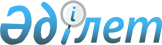 Об областном бюджете на 2021-2023 годыРешение Карагандинского областного маслихата от 10 декабря 2020 года № 588. Зарегистрировано в Министерстве юстиции Республики Казахстан 23 декабря 2020 года № 21880.
      В соответствии с Бюджетным кодексом Республики Казахстан от 4 декабря 2008 года, Законом Республики Казахстан от 23 января 2001 года "О местном государственном управлении и самоуправлении в Республике Казахстан" Карагандинский областной маслихат РЕШИЛ:
      1. Утвердить областной бюджет на 2021 – 2023 годы согласно приложениям 1, 2, 3, 4, 5, 6, 7 соответственно, в том числе на 2021 год в следующих объемах:
      1) доходы – 513876602 тысячи тенге, в том числе по:
      налоговым поступлениям – 90242966 тысяч тенге;
      неналоговым поступлениям – 9138108 тысяч тенге;
      поступлениям от продажи основного капитала – 26019 тысяч тенге;
      поступлениям трансфертов – 414469509 тысяч тенге;
      2) затраты – 501217672 тысячи тенге;
      3) чистое бюджетное кредитование – 937661 тысяча тенге:
      бюджетные кредиты – 9101023 тысячи тенге;
      погашение бюджетных кредитов – 8163362 тысячи тенге;
      4) сальдо по операциям с финансовыми активами – 20155864 тысячи тенге:
      приобретение финансовых активов – 20155864 тысячи тенге;
      поступления от продажи финансовых активов государства – 0 тысяч тенге;
      5) дефицит (профицит) бюджета – - 8434595 тысяч тенге;
      6) финансирование дефицита (использование профицита) бюджета – 8434595 тысяч тенге:
      поступление займов – 11344138 тысяч тенге;
      погашение займов – 8101875 тысяч тенге;
      используемые остатки бюджетных средств – 5192332 тысячи тенге.
      Сноска. Пункт 1 – в редакции решения Карагандинского областного маслихата от 22.10.2021 № 115 (вводится в действие с 01.01.2021).


      2. Учесть в составе поступлений областного бюджета на 2021 год целевые трансферты и бюджетные кредиты из республиканского бюджета согласно приложению 4.
      3. Установить на 2021 год нормативы распределения доходов в областной бюджет, в бюджеты районов (городов областного значения) в следующих размерах:
      1) Корпоративный подоходный налог:
      Актогайского района – 27 процентов, города Караганды - 50 процентов, Бухар-Жырауского района – 70 процентов, города Темиртау – 75 процентов, города Жезказган – 84 процента, Абайского, Жанааркинского, Каркаралинского, Нуринского, Осакаровского, Улытауского, Шетского районов, городов Балхаш, Каражал, Приозерск, Сарань, Сатпаев, Шахтинск – по 100 процентов;
      2) индивидуальному подоходному налогу:
      с доходов, облагаемых у источника выплаты:
      города Темиртау – 44 процента, города Балхаш – 47 процентов, городов Жезказган, Караганды – по 50 процентов, Каркаралинского района – 57 процентов, города Каражал – 70 процентов, Нуринского района – 74 процента, Жанааркинского района – 75 процентов, Актогайского района – 76 процентов, Бухар-Жырауского района – 78 процентов, Осакаровского, Улытауского, Шетского районов, городов Приозерск, Сарань - по 80 процентов, города Сатпаев – 95 процентов, Абайского района – 96 процентов, города Шахтинск – 97 процентов;
      с доходов, не облагаемых у источника выплаты:
      Абайского, Актогайского, Бухар-Жырауского, Жанааркинского, Каркаралинского, Нуринского, Осакаровского, Улытауского, Шетского районов, городов Балхаш, Жезказган, Караганды, Каражал, Приозерск, Сарань, Сатпаев, Темиртау, Шахтинск – по 100 процентов; 
      с доходов иностранных граждан, не облагаемых у источника выплаты:
      Абайского, Актогайского, Бухар-Жырауского, Жанааркинского, Каркаралинского, Нуринского, Осакаровского, Улытауского, Шетского районов, городов Балхаш, Жезказган, Караганды, Каражал, Приозерск, Сарань, Сатпаев, Темиртау, Шахтинск – по 100 процентов; 
      3) по социальному налогу:
      города Балхаш – 45 процентов, города Караганды – 48 процентов, городов Жезказган, Темиртау – по 50 процентов, Каркаралинского района – 63 процента, города Каражал – 70 процентов, Улытауского района – 74 процента, Осакаровского района – 76 процентов, Шетского района – 78 процентов, Актогайского, Бухар-Жырауского, Жанааркинского, Нуринского районов, городов Приозерск, Сарань - по 80 процентов, города Сатпаев – 96 процентов, Абайского района, города Шахтинск – по 97 процентов;
      4) по отчислениям недропользователей на социально-экономическое развитие региона и развитие его инфраструктуры в областной бюджет-100 процентов.
      Сноска. Пункт 3 – в редакции решения Карагандинского областного маслихата от 22.10.2021 № 115 (вводится в действие с 01.01.2021).


      4. Предусмотреть в областном бюджете на 2021 год объемы бюджетных изъятий из бюджета города Караганды в сумме 398821 тыс. тенге.
      5. Предусмотреть в областном бюджете на 2021 год объемы субвенций, передаваемых из областного бюджета в бюджеты районов (городов областного значения), в сумме 78159816 тыс. тенге, в том числе:
      Абайскому району – 5809961 тыс. тенге;
      Актогайскому району – 3873346 тыс. тенге;
      Бухар-Жыраускому району – 8596323 тыс. тенге;
      Жанааркинскому району – 5811926 тыс. тенге;
      Каркаралинскому району – 7017239 тыс. тенге;
      Нуринскому району – 5178328 тыс. тенге;
      Осакаровскому району – 5924155 тыс. тенге;
      Улытаускому району – 197163 тыс. тенге;
      Шетскому району – 6038883 тыс. тенге;
      городу Балхаш – 5308471 тыс. тенге;
      городу Жезказган – 2396619 тыс. тенге;
      городу Каражал – 2077704 тыс. тенге;
      городу Приозерск – 2235312 тыс. тенге;
      городу Сарань – 4580916 тыс. тенге;
      городу Сатпаев – 5801899 тыс. тенге;
      городу Темиртау – 1402309 тыс. тенге;
      городу Шахтинск – 5909262 тыс. тенге.
      6. Учесть, что в составе расходов областного бюджета на 2021 год предусмотрены целевые трансферты бюджетам районов (городов областного значения) согласно приложению 5.
      Распределение указанных сумм целевых трансфертов бюджетам районов (городов областного значения) определяется на основании постановления акимата Карагандинской области.
      7. Утвердить резерв акимата Карагандинской области на 2021 год в сумме 326500 тысяч тенге.
      Сноска. Пункт 7 – в редакции решения Карагандинского областного маслихата от 25.06.2021 № 80 (вводится в действие с 01.01.2021).


      8. Утвердить перечень областных бюджетных программ, не подлежащих секвестру в процессе исполнения областного бюджета на 2021 год, согласно приложению 6.
      9. Установить, что в процессе исполнения бюджетов районов (городов областного значения) на 2021 год не подлежат секвестру местные бюджетные программы согласно приложению 7.
      10. Настоящее решение вводится в действие с 1 января 2021 года и подлежит официальному опубликованию. Областной бюджет на 2021 год
      Сноска. Приложение 1 – в редакции решения Карагандинского областного маслихата от 22.10.2021 № 115 (вводится в действие с 01.01.2021). Областной бюджет на 2022 год Областной бюджет на 2023 год Целевые трансферты и бюджетные кредиты из республиканского бюджета на 2021 год
      Сноска. Приложение 4 – в редакции решения Карагандинского областного маслихата от 22.10.2021 № 115 (вводится в действие с 01.01.2021). Целевые трансферты бюджетам районов (городов областного значения) на 2021 год
      Сноска. Приложение 5 – в редакции решения Карагандинского областного маслихата от 22.10.2021 № 115 (вводится в действие с 01.01.2021). Перечень областных бюджетных программ, не подлежащих секвестру в процессе исполнения областного бюджета на 2021 год Перечень местных бюджетных программ, не подлежащих секвестру в процессе исполнения бюджетов районов (городов областного значения) на 2021 год
					© 2012. РГП на ПХВ «Институт законодательства и правовой информации Республики Казахстан» Министерства юстиции Республики Казахстан
				
      Председатель сессии

И. Ахмеев

      Исполняющий обязанности секретаря Карагандинского областного маслихата

С. Адекенов
Приложение 1
к решению
Карагандинского областного
маслихата от 10 декабря
2020 года № 588
Категория
Категория
Категория
Категория
Сумма (тыс.тенге)
Класс
Класс
Класс
Сумма (тыс.тенге)
Подкласс
Подкласс
Сумма (тыс.тенге)
Наименование
Сумма (тыс.тенге)
1
2
3
4
5
I. Доходы
513876602
1
Налоговые поступления
90242966
01
Подоходный налог
44281717
1
Корпоративный подоходный налог
11086844
2
Индивидуальный подоходный налог
33194873
03
Социальный налог
26773228
1
Социальный налог
26773228
05
Внутренние налоги на товары, работы и услуги
19188021
3
Поступления за использование природных и других ресурсов
18978666
4
Сборы за ведение предпринимательской и профессиональной деятельности
209355
2
Неналоговые поступления
9138108
01
Доходы от государственной собственности
4000449
1
Поступления части чистого дохода государственных предприятий
966332
3
Дивиденды на государственные пакеты акций, находящиеся в государственной собственности
12268
5
Доходы от аренды имущества, находящегося в государственной собственности
78817
7
Вознаграждения по кредитам, выданным из государственного бюджета
2942668
04
Штрафы, пени, санкции, взыскания, налагаемые государственными учреждениями, финансируемыми из государственного бюджета, а также содержащимися и финансируемыми из бюджета (сметы расходов) Национального Банка Республики Казахстан
2008545
1
Штрафы, пени, санкции, взыскания, налагаемые государственными учреждениями, финансируемыми из государственного бюджета, а также содержащимися и финансируемыми из бюджета (сметы расходов) Национального Банка Республики Казахстан, за исключением поступлений от организаций нефтяного сектора и в Фонд компенсации потерпевшим
2008545
06
Прочие неналоговые поступления
3129114
1
Прочие неналоговые поступления
3129114
3
Поступления от продажи основного капитала
26019
01
Продажа государственного имущества, закрепленного за государственными учреждениями
26019
1
Продажа государственного имущества, закрепленного за государственными учреждениями
26019
4
 Поступления трансфертов 
414469509
01
Трансферты из нижестоящих органов государственного управления
121595682
2
Трансферты из районных (городов областного значения) бюджетов
121595682
02
Трансферты из вышестоящих органов государственного управления
292873827
1
Трансферты из республиканского бюджета
292873827
Функциональная группа
Функциональная подгруппа
Администратор бюджетных программ
Программа
Наименование
Сумма (тыс.тенге)
1
2
3
4
5
6
II. Затраты
501 217 672
01
Государственные услуги общего характера
3 740 352
1
Представительные, исполнительные и другие органы, выполняющие общие функции государственного управления
2 726 660
110
Аппарат маслихата области
120 582
001
Услуги по обеспечению деятельности маслихата области
119 597
003
Капитальные расходы государственного органа
985
120
Аппарат акима области
2 085 713
001
Услуги по обеспечению деятельности акима области
1 496 237
004
Капитальные расходы государственного органа
136 540
009
Обеспечение и проведение выборов акимов городов районного значения, сел, поселков, сельских округов
448 120
113
Целевые текущие трансферты нижестоящим бюджетам
4 816
263
Управление внутренней политики области
169 566
075
Обеспечение деятельности Ассамблеи народа Казахстана области
169 566
282
Ревизионная комиссия области
350 799
001
 Услуги по обеспечению деятельности ревизионной комиссии области 
348 299
003
Капитальные расходы государственного органа
2 500
2
Финансовая деятельность
467 106
257
Управление финансов области
332 029
001
Услуги по реализации государственной политики в области исполнения местного бюджета и управления коммунальной собственностью
331 047
013
Капитальные расходы государственного органа 
982
718
Управление государственных закупок области
133 577
001
Услуги по реализации государственной политики в области государственных закупок на местном уровне
133 577
727
Управление экономики области
1 500
021
Приватизация, управление коммунальным имуществом, постприватизационная деятельность и регулирование споров, связанных с этим 
1 500
5
Планирование и статистическая деятельность
309 417
257
Управление финансов области
10 457
061
Экспертиза и оценка документации по вопросам бюджетных инвестиций и государственно-частного партнерства, в том числе концессии
10 457
727
Управление экономики области
298 960
001
Услуги по реализации государственной политики в области формирования и развития экономической политики области
296 761
004
Капитальные расходы государственного органа
2 199
9
Прочие государственные услуги общего характера
237 169
269
Управление по делам религий области
237 169
001
Услуги по реализации государственной политики в сфере религиозной деятельности на местном уровне
218 939
005
Изучение и анализ религиозной ситуации в регионе
18 230
02
Оборона
1420805
1
Военные нужды
133 166
296
Управление по мобилизационной подготовке области
133 166
003
Мероприятия в рамках исполнения всеобщей воинской обязанности
44 738
007
Подготовка территориальной обороны и территориальная оборона областного масштаба
88 428
2
Организация работы по чрезвычайным ситуациям
1 287 639
287
Территориальный орган, уполномоченных органов в области чрезвычайных ситуаций природного и техногенного характера, гражданской обороны, финансируемый из областного бюджета
713 051
002
Капитальные расходы территориального органа и подведомственных государственных учреждений
274 058
004
Предупреждение и ликвидация чрезвычайных ситуаций областного масштаба
438 993
296
Управление по мобилизационной подготовке области
574 588
001
Услуги по реализации государственной политики на местном уровне в области мобилизационной подготовки
272 453
009
Капитальные расходы государственного органа
515
032
Капитальные расходы подведомственных государственных учреждений и организаций
301 620
03
Общественный порядок, безопасность, правовая, судебная, уголовно-исполнительная деятельность
17 157 576
1
Правоохранительная деятельность
17 157 576
252
Исполнительный орган внутренних дел, финансируемый из областного бюджета
17 157 576
001
Услуги по реализации государственной политики в области обеспечения охраны общественного порядка и безопасности на территории области
15 744 496
003
Поощрение граждан, участвующих в охране общественного порядка
5 436
006
Капитальные расходы государственного органа
1 407 644
04
Образование
200 430 994
1
Дошкольное воспитание и обучение
23 958 552
261
Управление образования области
23 687 992
081
Дошкольное воспитание и обучение
9 111 877
200
Обеспечение деятельности организаций дошкольного воспитания и обучения и организация в них медицинского обслуживания
593 409
202
Реализация государственного образовательного заказа в дошкольных организациях образования
13 982 706
288
Управление строительства, архитектуры и градостроительства области
270 560
011
Строительство и реконструкция объектов дошкольного воспитания и обучения
270 560
2
Начальное, основное среднее и общее среднее образование
142 023 326
261
Управление образования области
129 280 185
003
Общеобразовательное обучение по специальным образовательным учебным программам
3 224 865
006
Общеобразовательное обучение одаренных детей в специализированных организациях образования
4 085 179
055
Дополнительное образование для детей и юношества
6 191 570
082
Общеобразовательное обучение в государственных организациях начального, основного и общего среднего образования
97 493 730
083
Организация бесплатного подвоза учащихся до ближайшей школы и обратно в сельской местности
82 672
203
Реализация подушевого финансирования в государственных организациях среднего образования
18 202 169
285
Управление физической культуры и спорта области
8 668 439
006
Дополнительное образование для детей и юношества по спорту
7 605 966
007
Общеобразовательное обучение одаренных в спорте детей в специализированных организациях образования
1 062 473
288
Управление строительства, архитектуры и градостроительства области
4 074 702
012
Строительство и реконструкция объектов начального, основного среднего и общего среднего образования
4 074 702
4
Техническое и профессиональное, послесреднее образование
19 401 589
253
Управление здравоохранения области
797 901
043
Подготовка специалистов в организациях технического и профессионального, послесреднего образования
498 395
044
Оказание социальной поддержки обучающимся по программам технического и профессионального, послесреднего образования
299 506
261
Управление образования области
18 494 553
024
Подготовка специалистов в организациях технического и профессионального образования
18 461 048
089
Организация профессионального обучения
33 505
288
Управление строительства, архитектуры и градостроительства области
109 135
099
Строительство и реконструкция объектов технического, профессионального и послесреднего образования
109 135
5
Переподготовка и повышение квалификации специалистов
1 314 750
120
Аппарат акима области
3 436
019
Обучение участников избирательного процесса
3 436
253
Управление здравоохранения области
110 100
003
Повышение квалификации и переподготовка кадров
110 100
261
Управление образования области
1 201 214
052
Повышение квалификации, подготовка и переподготовка кадров в рамках Государственной программы развития продуктивной занятости и массового предпринимательства на 2017 – 2021 годы "Еңбек"
1 201 214
6
Высшее и послевузовское образование
530 473
253
Управление здравоохранения области
311 155
057
Подготовка специалистов с высшим, послевузовским образованием и оказание социальной поддержки обучающимся
311 155
261
Управление образования области
219 318
057
Подготовка специалистов с высшим, послевузовским образованием и оказание социальной поддержки обучающимся
219 318
9
Прочие услуги в области образования
13 202 304
261
Управление образования области
13 202 304
001
Услуги по реализации государственной политики на местном уровне в области образования 
1 291 370
005
Приобретение и доставка учебников, учебно-методических комплексов государственных организациях образования
2 245 122
007
Проведение школьных олимпиад, внешкольных мероприятий и конкурсов областного, районного (городского) масштабов
23 029
011
Обследование психического здоровья детей и подростков и оказание психолого-медико-педагогической консультативной помощи населению
558 707
012
Реабилитация и социальная адаптация детей и подростков с проблемами в развитии
243 191
029
Методическое и финансовое сопровождение системы образования
1 028 481
067
Капитальные расходы подведомственных государственных учреждений и организаций
7 198 554
068
Обеспечение повышения компьютерной грамотности населения
2 450
086
Выплата единовременных денежных средств казахстанским гражданам, усыновившим (удочерившим) ребенка (детей)-сироту и ребенка (детей), оставшегося без попечения родителей
5 077
087
Ежемесячные выплаты денежных средств опекунам (попечителям) на содержание ребенка-сироты (детей-сирот), и ребенка (детей), оставшегося без попечения родителей
606 323
05
Здравоохранение
14 672 767
2
Охрана здоровья населения
4 299 600
253
Управление здравоохранения области
2 529 131
006
Услуги по охране материнства и детства
567 011
007
Пропаганда здорового образа жизни
39 842
041
Дополнительное обеспечение гарантированного объема бесплатной медицинской помощи по решению местных представительных органов областей
1 314 574
042
Проведение медицинской организацией мероприятий, снижающих половое влечение, осуществляемые на основании решения суда
713
050
Возмещение лизинговых платежей по санитарному транспорту, медицинским изделиям, требующие сервисного обслуживания, приобретенных на условиях финансового лизинга
606 991
288
Управление строительства, архитектуры и градостроительства области
1 770 469
038
Строительство и реконструкция объектов здравоохранения
1 770 469
3
Специализированная медицинская помощь
2 609 413
253
Управление здравоохранения области
2 609 413
027
Централизованный закуп и хранение вакцин и других медицинских иммунобиологических препаратов для проведения иммунопрофилактики населения
2 609 413
4
Поликлиники
39 699
253
Управление здравоохранения области
39 699
039
Оказание амбулаторно-поликлинических услуг и медицинских услуг субъектами сельского здравоохранения, за исключением оказываемой за счет средств республиканского бюджета, и оказание услуг Call-центрами
39 699
5
Другие виды медицинской помощи
86 280
253
Управление здравоохранения области
86 280
029
Областные базы специального медицинского снабжения
86 280
9
Прочие услуги в области здравоохранения
7 637 775
253
Управление здравоохранения области
7 637 775
001
Услуги по реализации государственной политики на местном уровне в области здравоохранения
443 021
008
Реализация мероприятий по профилактике и борьбе со СПИД в Республике Казахстан
188 106
016
Обеспечение граждан бесплатным или льготным проездом за пределы населенного пункта на лечение
281
018
Информационно-аналитические услуги в области здравоохранения
97 949
030
Капитальные расходы государственных органов здравоохранения 
78 681
033
Капитальные расходы медицинских организаций здравоохранения
6 829 737
06
Социальная помощь и социальное обеспечение
17 529 504
1
Социальное обеспечение
9 045 717
256
Управление координации занятости и социальных программ области
6 026 352
002
Предоставление специальных социальных услуг для престарелых и инвалидов в медико-социальных учреждениях (организациях) общего типа, в центрах оказания специальных социальных услуг, в центрах социального обслуживания
1 155 290
013
Предоставление специальных социальных услуг для инвалидов с психоневрологическими заболеваниями, в психоневрологических медико-социальных учреждениях (организациях), в центрах оказания специальных социальных услуг, в центрах социального обслуживания
3 589 567
014
Предоставление специальных социальных услуг для престарелых, инвалидов, в том числе детей-инвалидов, в реабилитационных центрах
182 494
015
Предоставление специальных социальных услуг для детей-инвалидов с психоневрологическими патологиями в детских психоневрологических медико-социальных учреждениях (организациях), в центрах оказания специальных социальных услуг, в центрах социального обслуживания
1 099 001
261
Управление образования области
3 019 365
015
Социальное обеспечение сирот, детей, оставшихся без попечения родителей
2 401 845
037
Социальная реабилитация
260 633
092
Содержание ребенка (детей), переданного патронатным воспитателям
356 887
2
Социальная помощь
132 634
256
Управление координации занятости и социальных программ области
31 190
003
Социальная поддержка инвалидов
31 190
261
Управление образования области
101 444
084
Социальная поддержка обучающихся и воспитанников организаций образования очной формы обучения в виде льготного проезда на общественном транспорте (кроме такси) по решению местных представительных органов
101 444
9
Прочие услуги в области социальной помощи и социального обеспечения
8 351 153
256
Управление координации занятости и социальных программ области
8 093 995
001
Услуги по реализации государственной политики на местном уровне в области обеспечения занятости и реализации социальных программ для населения
238 692
011
Оплата услуг по зачислению, выплате и доставке пособий и других социальных выплат
148
018
Размещение государственного социального заказа в неправительственных организациях
58 634
044
Реализация миграционных мероприятий на местном уровне
26 790
053
Услуги по замене и настройке речевых процессоров к кохлеарным имплантам
65 065
067
Капитальные расходы подведомственных государственных учреждений и организаций
254 384
113
Целевые текущие трансферты нижестоящим бюджетам
7 450 282
263
Управление внутренней политики области
28 000
077
Обеспечение прав и улучшение качества жизни инвалидов в Республике Казахстан
28 000
270
Управление по инспекции труда области
229 158
001
Услуги по реализации государственной политики в области регулирования трудовых отношений на местном уровне
229 158
07
Жилищно-коммунальное хозяйство
38 045 591
2
Коммунальное хозяйство
38 045 591
279
Управление энергетики и жилищно-коммунального хозяйства области
38 045 591
001
Услуги по реализации государственной политики на местном уровне в области энергетики и жилищно-коммунального хозяйства
192 320
004
Газификация населенных пунктов
705 999
005
Капитальные расходы государственного органа 
25 000
032
Субсидирование стоимости услуг по подаче питьевой воды из особо важных групповых и локальных систем водоснабжения, являющихся безальтернативными источниками питьевого водоснабжения
659 457
113
Целевые текущие трансферты нижестоящим бюджетам
2 524 540
114
Целевые трансферты на развитие нижестоящим бюджетам
33 938 275
08
Культура, спорт, туризм и информационное пространство
17 528 098
1
Деятельность в области культуры
4 881 594
273
Управление культуры, архивов и документации области
4 786 864
005
Поддержка культурно-досуговой работы
815 605
007
Обеспечение сохранности историко-культурного наследия и доступа к ним
1 137 129
008
Поддержка театрального и музыкального искусства
2 834 130
288
Управление строительства, архитектуры и градостроительства области
94 730
027
Развитие объектов культуры
94 730
2
Спорт
5 792 058
285
Управление физической культуры и спорта области
5 776 099
001
Услуги по реализации государственной политики на местном уровне в сфере физической культуры и спорта
148 573
002
Проведение спортивных соревнований на областном уровне
21 225
003
Подготовка и участие членов областных сборных команд по различным видам спорта на республиканских и международных спортивных соревнованиях
5 368 005
032
Капитальные расходы подведомственных государственных учреждений и организаций
70 276
113
Целевые текущие трансферты нижестоящим бюджетам
168 020
288
Управление строительства, архитектуры и градостроительства области
15 959
024
Развитие объектов спорта
15 959
3
Информационное пространство
4 483 301
263
Управление внутренней политики области
728 862
007
Услуги по проведению государственной информационной политики
728 862
264
Управление по развитию языков области
177 020
001
Услуги по реализации государственной политики на местном уровне в области развития языков
114 534
002
Развитие государственного языка и других языков народа Казахстана
62 486
273
Управление культуры, архивов и документации области
1 213 134
009
Обеспечение функционирования областных библиотек
385 727
010
Обеспечение сохранности архивного фонда
827 407
739
Управление информатизации, оказания государственных услуг и архивов области
2 364 285
001
Услуги по реализации государственной политики на местном уровне в области информатизации, оказания государственных услуг, управления архивным делом
2 211 041
032
Капитальные расходы подведомственных государственных учреждений и организаций
153 244
4
Туризм
2 267
275
Управление предпринимательства области
2 267
009
Регулирование туристской деятельности
2 267
9
Прочие услуги по организации культуры, спорта, туризма и информационного пространства
2 368 878
263
Управление внутренней политики области
587 964
001
Услуги по реализации государственной внутренней политики на местном уровне 
555 160
032
Капитальные расходы подведомственных государственных учреждений и организаций
32 804
273
Управление культуры, архивов и документации области
1 354 082
001
Услуги по реализации государственной политики на местном уровне в области культуры и управления архивным делом
200 483
032
Капитальные расходы подведомственных государственных учреждений и организаций
241 572
113
Целевые текущие трансферты нижестоящим бюджетам
912 027
283
Управление по вопросам молодежной политики области
426 832
001
Услуги по реализации молодежной политики на местном уровне
183 485
005
Реализация мероприятий в сфере молодежной политики
243 347
09
Топливно-энергетический комплекс и недропользование
1 677 495
1
Топливо и энергетика
1 677 495
279
Управление энергетики и жилищно-коммунального хозяйства области
1 677 495
050
Субсидирование затрат энергопроизводящих организаций на приобретение топлива для бесперебойного проведения отопительного сезона
1 584 475
081
Организация и проведение поисково-разведочных работ на подземные воды для хозяйственно-питьевого водоснабжения населенных пунктов
93 020
10
Сельское, водное, лесное, рыбное хозяйство, особо охраняемые природные территории, охрана окружающей среды и животного мира, земельные отношения
25 007 645
1
Сельское хозяйство
22 664 926
255
Управление сельского хозяйства области
20 409 213
001
Услуги по реализации государственной политики на местном уровне в сфере сельского хозяйства
205 438
002
Субсидирование развития семеноводства 
726 102
008
Субсидирование стоимости пестицидов, биоагентов (энтомофагов), предназначенных для проведения обработки против вредных и особо опасных вредных организмов с численностью выше экономического порога вредоносности и карантинных объектов
1 285 378
014
Субсидирование стоимости услуг по доставке воды сельскохозяйственным товаропроизводителям
139 972
018
Обезвреживание пестицидов (ядохимикатов) 
1 458
029
Мероприятия по борьбе с вредными организмами сельскохозяйственных культур
9 944
045
Определение сортовых и посевных качеств семенного и посадочного материала
46 360
046
Государственный учет и регистрация тракторов, прицепов к ним, самоходных сельскохозяйственных, мелиоративных и дорожно-строительных машин и механизмов
5 693
047
Субсидирование стоимости удобрений (за исключением органических)
1 529 107
050
Возмещение части расходов, понесенных субъектом агропромышленного комплекса, при инвестиционных вложениях
7 231 865
053
Субсидирование развития племенного животноводства, повышение продуктивности и качества продукции животноводства
5 859 585
055
Субсидирование процентной ставки по кредитным и лизинговым обязательствам в рамках направления по финансовому оздоровлению субъектов агропромышленного комплекса
80 574
056
Субсидирование ставок вознаграждения при кредитовании, а также лизинге на приобретение сельскохозяйственных животных, техники и технологического оборудования
3 133 602
057
Субсидирование затрат перерабатывающих предприятий на закуп сельскохозяйственной продукции для производства продуктов ее глубокой переработки в сфере животноводства
135 612
060
Частичное гарантирование по микрокредитам в рамках Государственной программы развития продуктивной занятости и массового предпринимательства на 2017 – 2021 годы "Еңбек"
9 115
066
Проведение мероприятий по борьбе с деградацией и опустыниванием пастбищ (окультуривание, коренное улучшение, подготовка почвы, подсев однолетних и многолетних трав, внесение органических удобрений)
9 408
288
Управление строительства, архитектуры и градостроительства области
188 029
020
Развитие объектов сельского хозяйства
188 029
719
Управление ветеринарии области
2 067 684
001
Услуги по реализации государственной политики на местном уровне в сфере ветеринарии
225 063
008
Организация строительства, реконструкции скотомогильников (биотермических ям) и обеспечение их содержания
32 700
010
Организация отлова и уничтожения бродячих собак и кошек
76 501
011
Возмещение владельцам стоимости обезвреженных (обеззараженных) и переработанных без изъятия животных, продукции и сырья животного происхождения, представляющих опасность для здоровья животных и человека
32 711
012
Проведения ветеринарных мероприятий по профилактике и диагностике энзоотических болезней животных
20 100
013
Проведение мероприятий по идентификации сельскохозяйственных животных
142 584
014
Проведение противоэпизоотических мероприятий
1 476 714
028
Услуги по транспортировке ветеринарных препаратов до пункта временного хранения
3 561
030
Централизованный закуп ветеринарных препаратов по профилактике и диагностике энзоотических болезней животных, услуг по их профилактике и диагностике, организация их хранения и транспортировки (доставки) местным исполнительным органам районов (городов областного значения)
49 314
040
Централизованный закуп средств индивидуальной защиты работников, приборов, инструментов, техники, оборудования и инвентаря, для материально-технического оснащения государственных ветеринарных организаций
8 436
2
Водное хозяйство
515 893
254
Управление природных ресурсов и регулирования природопользования области
515 893
002
Установление водоохранных зон и полос водных объектов
11 190
003
Обеспечение функционирования водохозяйственных сооружений, находящихся в коммунальной собственности
182 640
004
Восстановление особо аварийных водохозяйственных сооружений и гидромелиоративных систем
322 063
3
Лесное хозяйство
627 310
254
Управление природных ресурсов и регулирования природопользования области
627 310
005
Охрана, защита, воспроизводство лесов и лесоразведение
600 038
006
Охрана животного мира
27 272
4
Рыбное хозяйство
31 494
255
Управление сельского хозяйства области
31 494
034
Cубсидирование повышения продуктивности и качества товарного рыбоводства
31 494
5
Охрана окружающей среды
465 548
254
Управление природных ресурсов и регулирования природопользования области
465 548
001
Услуги по реализации государственной политики в сфере охраны окружающей среды на местном уровне
139 142
008
Мероприятия по охране окружающей среды
242 406
032
Капитальные расходы подведомственных государственных учреждений и организаций
84 000
6
Земельные отношения
202 474
251
Управление земельных отношений области
90 208
001
Услуги по реализации государственной политики в области регулирования земельных отношений на территории области
90 208
725
Управление по контролю за использованием и охраной земель области
112 266
001
Услуги по реализации государственной политики на местном уровне в сфере контроля за использованием и охраной земель
108 766
003
Капитальные расходы государственного органа
3 500
9
Прочие услуги в области сельского, водного, лесного, рыбного хозяйства, охраны окружающей среды и земельных отношений
500 000
255
Управление сельского хозяйства области
500 000
035
Формирование региональных стабилизационных фондов продовольственных товаров
500 000
11
Промышленность, архитектурная, градостроительная и строительная деятельность
20 079 984
2
Архитектурная, градостроительная и строительная деятельность
19 813 217
288
Управление строительства, архитектуры и градостроительства области
19 708 553
001
Услуги по реализации государственной политики в области строительства, архитектуры и градостроительства на местном уровне
261 437
113
Целевые текущие трансферты нижестоящим бюджетам
4 411 560
114
Целевые трансферты на развитие нижестоящим бюджетам
15 035 556
724
Управление государственного архитектурно-строительного контроля области
104 664
001
Услуги по реализации государственной политики на местном уровне в сфере государственного архитектурно-строительного контроля
104 664
9
Прочие услуги в сфере промышленности, архитектурной, градостроительной и строительной деятельности
266 767
277
Управление промышленности и индустриально-инновационного развития области
266 767
001
Услуги по реализации государственной политики в сфере промышленности и индустриально-инновационного развития на местном уровне
200 504
004
Реализация мероприятий в рамках государственной поддержки индустриально-инновационной деятельности
66 263
12
Транспорт и коммуникации
34 662 192
1
Автомобильный транспорт
15 736 429
268
Управление пассажирского транспорта и автомобильных дорог области
15 736 429
002
Развитие транспортной инфраструктуры
6 774 932
003
Обеспечение функционирования автомобильных дорог
1 347 005
025
Капитальный и средний ремонт автомобильных дорог областного значения и улиц населенных пунктов
1 371 718
028
Реализация приоритетных проектов транспортной инфраструктуры
6 242 774
4
Воздушный транспорт
258 122
268
Управление пассажирского транспорта и автомобильных дорог области
258 122
004
Субсидирование регулярных внутренних авиаперевозок по решению местных исполнительных органов
258 122
9
Прочие услуги в сфере транспорта и коммуникаций
18 667 641
268
Управление пассажирского транспорта и автомобильных дорог области
18 667 641
001
Услуги по реализации государственной политики на местном уровне в области транспорта и коммуникаций 
153 233
005
Субсидирование пассажирских перевозок по социально значимым межрайонным (междугородним) сообщениям
2 500 970
113
Целевые текущие трансферты нижестоящим бюджетам
13 776 900
114
Целевые трансферты на развитие нижестоящим бюджетам
2 236 538
13
Прочие
13 063 705
1
Регулирование экономической деятельности
1 486 563
288
Управление строительства, архитектуры и градостроительства области
1 486 563
040
Развитие инфраструктуры специальных экономических зон, индустриальных зон, индустриальных парков
1 486 563
3
Поддержка предпринимательской деятельности и защита конкуренции
9 445 493
275
Управление предпринимательства области
9 402 613
001
Услуги по реализации государственной политики на местном уровне в области развития предпринимательства
133 868
005
Поддержка частного предпринимательства в рамках Государственной программы поддержки и развития бизнеса "Дорожная карта бизнеса-2025"
29 400
008
Субсидирование процентной ставки по кредитам в рамках Государственной программы поддержки и развития бизнеса "Дорожная карта бизнеса-2025"
7 459 688
015
Частичное гарантирование кредитов малому и среднему бизнесу в рамках Государственной программы поддержки и развития бизнеса "Дорожная карта бизнеса-2025"
1 752 657
082
Предоставление государственных грантов молодым предпринимателям для реализации новых бизнес-идей в рамках Государственной программы поддержки и развития бизнеса "Дорожная карта бизнеса-2025"
27 000
288
Управление строительства, архитектуры и градостроительства области
42 880
051
Развитие индустриальной инфраструктуры в рамках Государственной программы поддержки и развития бизнеса "Дорожная карта бизнеса-2025"
42 880
9
Прочие
2 131 649
253
Управление здравоохранения области
158 493
058
Реализация мероприятий по социальной и инженерной инфраструктуре в сельских населенных пунктах в рамках проекта "Ауыл-Ел бесігі"
158 493
257
Управление финансов области
329 312
012
Резерв местного исполнительного органа области
326 500
064
Разработка или корректировка, а также проведение необходимых экспертиз технико-экономических обоснований местных бюджетных инвестиционных проектов и конкурсных документаций проектов государственно-частного партнерства, концессионных проектов, консультативное сопровождение проектов государственно-частного партнерства и концессионных проектов
2 812
261
Управление образования области
1 058 486
079
Реализация мероприятий по социальной и инженерной инфраструктуре в сельских населенных пунктах в рамках проекта "Ауыл-Ел бесігі"
1 058 486
285
Управление физической культуры и спорта области
142 868
053
Реализация мероприятий по социальной и инженерной инфраструктуре в сельских населенных пунктах в рамках проекта "Ауыл-Ел бесігі"
142 868
288
Управление строительства, архитектуры и градостроительства области
430 167
093
Развитие социальной и инженерной инфраструктуры в сельских населенных пунктах в рамках проекта "Ауыл-Ел бесігі"
430 167
727
Управление экономики области
12 323
003
Разработка или корректировка, а также проведение необходимых экспертиз технико-экономических обоснований местных бюджетных инвестиционных проектов и конкурсных документаций проектов государственно-частного партнерства, концессионных проектов, консультативное сопровождение проектов государственно-частного партнерства и концессионных проектов
12 323
14
Обслуживание долга
3 271 260
1
Обслуживание долга
3 271 260
257
Управление финансов области
3 271 260
004
Обслуживание долга местных исполнительных органов 
3 265 319
016
Обслуживание долга местных исполнительных органов по выплате вознаграждений и иных платежей по займам из республиканского бюджета
5 941
15
Трансферты
92 929 704
1
Трансферты
92 929 704
257
Управление финансов области
92 929 704
007
Субвенции
78 159 816
011
Возврат неиспользованных (недоиспользованных) целевых трансфертов
738 586
024
Целевые текущие трансферты из нижестоящего бюджета на компенсацию потерь вышестоящего бюджета в связи с изменением законодательства
14 031 302
III. Чистое бюджетное кредитование
937 661
Бюджетные кредиты 
9 101 023
06
Социальная помощь и социальное обеспечение
1 119 211
9
Прочие услуги в области социальной помощи и социального обеспечения
1 119 211
279
Управление энергетики и жилищно-коммунального хозяйства области
1 119 211
088
Кредитование районных (городов областного значения) бюджетов для финансирования мер в рамках Дорожной карты занятости
1 119 211
07
Жилищно-коммунальное хозяйство
1 693 181
1
Жилищное хозяйство
1 693 181
279
Управление энергетики и жилищно-коммунального хозяйства области 
1 000 688
046
Кредитование районных (городов областного значения) бюджетов на реконструкцию и строительство систем тепло-, водоснабжения и водоотведения
1 000 688
288
Управление строительства, архитектуры и градостроительства области
692 493
009
Кредитование районных (городов областного значения) бюджетов на проектирование и (или) строительство жилья
692 493
10
Сельское, водное, лесное, рыбное хозяйство, особо охраняемые природные территории, охрана окружающей среды и животного мира, земельные отношения
4 122 519
1
Сельское хозяйство
2 600 000
255
Управление сельского хозяйства области
2 600 000
037
Предоставление бюджетных кредитов для содействия развитию предпринимательства в рамках Государственной программы развития продуктивной занятости и массового предпринимательства на 2017 – 2021 годы "Еңбек"
2 600 000
9
Прочие услуги в области сельского, водного, лесного, рыбного хозяйства, охраны окружающей среды и земельных отношений
1 522 519
255
Управление сельского хозяйства области
500 000
073
Кредитование специализированных организаций для реализации механизмов стабилизации цен на социально значимые продовольственные товары
500 000
727
Управление экономики области
1 022 519
007
Бюджетные кредиты местным исполнительным органам для реализации мер социальной поддержки специалистов
1 022 519
13
Прочие
2 166 112
3
Поддержка предпринимательской деятельности и защита конкуренции
2 166 112
255
Управление сельского хозяйства области
1 800 000
076
Кредитование предпринимательских инициатив в рамках Дорожной карты занятости на 2020–2021 годы
1 800 000
275
Управление предпринимательства области
366 112
069
Кредитование на содействие развитию предпринимательства в областных центрах и моногородах
366 112
Категория
Класс
Подкласс
Наименование
Сумма (тыс.тенге)
1
2
3
4
5
Погашение бюджетных кредитов
8163362
5
Погашение бюджетных кредитов
8163362
01
Погашение бюджетных кредитов
8163362
1
Погашение бюджетных кредитов, выданных из государственного бюджета
7825208
2
Возврат сумм бюджетных кредитов
338154
Функциональная группа
Функциональная подгруппа
Администратор бюджетных программ
Программа
Наименование
Сумма (тыс.тенге)
1
2
3
4
5
6
IV. Сальдо по операциям с финансовыми активами
20155864
Приобретение финансовых активов 
20155864
Категория
Класс
Подкласс
Наименование
Сумма (тыс.тенге)
1
2
3
4
5
Поступление от продажи финансовых активов государства
0
Наименование
Сумма (тыс.тенге)
1
2
V. Дефицит (профицит) бюджета 
-8434595
VI. Финансирование дефицита (использование профицита) бюджета 
8434595Приложение 2
к решению
Карагандинского областного
маслихата
от 10 декабря 2020 года
№ 588
Категория
Категория
Категория
Категория
Сумма (тыс.тенге)
Класс
Класс
Класс
Сумма (тыс.тенге)
Подкласс
Подкласс
Сумма (тыс.тенге)
Наименование
Сумма (тыс.тенге)
1
2
3
4
5
I. Доходы
336450146
1
Налоговые поступления
88319077
01
Подоходный налог
39517145
1
Корпоративный подоходный налог
8023226
2
Индивидуальный подоходный налог
31493919
03
Социальный налог
27649179
1
Социальный налог
27649179
05
Внутренние налоги на товары, работы и услуги
21152753
3
Поступления за использование природных и других ресурсов
20836240
4
Сборы за ведение предпринимательской и профессиональной деятельности
316513
2
Неналоговые поступления
5733422
01
Доходы от государственной собственности
3393845
1
Поступления части чистого дохода государственных предприятий
400815
5
Доходы от аренды имущества, находящегося в государственной собственности
136049
7
Вознаграждения по кредитам, выданным из государственного бюджета
2856981
06
Прочие неналоговые поступления
2339577
1
Прочие неналоговые поступления
2339577
4
 Поступления трансфертов 
242397647
01
Трансферты из нижестоящих органов государственного управления
113813858
2
Трансферты из районных (городов областного значения) бюджетов
113813858
02
Трансферты из вышестоящих органов государственного управления
128583789
1
Трансферты из республиканского бюджета
128583789
Функциональная группа
Функциональная подгруппа
Администратор бюджетных программ
Программа
Наименование
Сумма (тыс.тенге)
1
2
3
4
5
6
II. Затраты
336 684 477
01
Государственные услуги общего характера
2 588 474
1
Представительные, исполнительные и другие органы, выполняющие общие функции государственного управления
1 767 924
110
Аппарат маслихата области
121 953
001
Услуги по обеспечению деятельности маслихата области
121 953
120
Аппарат акима области
1 163 679
001
Услуги по обеспечению деятельности акима области
1 123 405
009
Обеспечение и проведение выборов акимов городов районного значения, сел, поселков, сельских округов
40 274
263
Управление внутренней политики области
190 433
075
Обеспечение деятельности Ассамблеи народа Казахстана области
190 433
282
Ревизионная комиссия области
291 859
001
 Услуги по обеспечению деятельности ревизионной комиссии области 
291 859
2
Финансовая деятельность
385 513
257
Управление финансов области
265 222
001
Услуги по реализации государственной политики в области исполнения местного бюджета и управления коммунальной собственностью
265 222
718
Управление государственных закупок области
116 913
001
Услуги по реализации государственной политики в области государственных закупок на местном уровне
116 913
727
Управление экономики области
3 378
021
Приватизация, управление коммунальным имуществом, постприватизационная деятельность и регулирование споров, связанных с этим 
3 378
5
Планирование и статистическая деятельность
214 300
727
Управление экономики области
214 300
001
Услуги по реализации государственной политики в области формирования и развития экономической политики области
214 300
9
Прочие государственные услуги общего характера
220 737
269
Управление по делам религий области
220 737
001
Услуги по реализации государственной политики в сфере религиозной деятельности на местном уровне
201 439
005
Изучение и анализ религиозной ситуации в регионе
19 298
02
Оборона
1052352
1
Военные нужды
105 024
296
Управление по мобилизационной подготовке области
105 024
003
Мероприятия в рамках исполнения всеобщей воинской обязанности
47 116
007
Подготовка территориальной обороны и территориальная оборона областного масштаба
57 908
2
Организация работы по чрезвычайным ситуациям
947 328
287
Территориальный орган, уполномоченных органов в области чрезвычайных ситуаций природного и техногенного характера, гражданской обороны, финансируемый из областного бюджета
734 249
002
Капитальные расходы территориального органа и подведомственных государственных учреждений
123 900
004
Предупреждение и ликвидация чрезвычайных ситуаций областного масштаба
610 349
296
Управление по мобилизационной подготовке области
213 079
001
Услуги по реализации государственной политики на местном уровне в области мобилизационной подготовки
213 079
03
Общественный порядок, безопасность, правовая, судебная, уголовно-исполнительная деятельность
15 269 482
1
Правоохранительная деятельность
15 269 482
252
Исполнительный орган внутренних дел, финансируемый из областного бюджета
15 269 482
001
Услуги по реализации государственной политики в области обеспечения охраны общественного порядка и безопасности на территории области
13 263 855
003
Поощрение граждан, участвующих в охране общественного порядка
5 627
006
Капитальные расходы государственного органа
2 000 000
04
Образование
142 995 077
1
Дошкольное воспитание и обучение
18 393 523
261
Управление образования области
18 393 523
081
Дошкольное воспитание и обучение
9 183 204
200
Обеспечение деятельности организаций дошкольного воспитания и обучения и организация в них медицинского обслуживания
520 977
202
Реализация государственного образовательного заказа в дошкольных организациях образования
8 689 342
2
Начальное, основное среднее и общее среднее образование
97 854 545
261
Управление образования области
88 903 842
003
Общеобразовательное обучение по специальным образовательным учебным программам
2 519 853
006
Общеобразовательное обучение одаренных детей в специализированных организациях образования
2 978 199
055
Дополнительное образование для детей и юношества
4 722 721
082
Общеобразовательное обучение в государственных организациях начального, основного и общего среднего образования
68 721 724
083
Организация бесплатного подвоза учащихся до ближайшей школы и обратно в сельской местности
68 821
203
Реализация подушевого финансирования в государственных организациях среднего образования
9 892 524
285
Управление физической культуры и спорта области
6 674 728
006
Дополнительное образование для детей и юношества по спорту
5 723 807
007
Общеобразовательное обучение одаренных в спорте детей в специализированных организациях образования
950 921
288
Управление строительства, архитектуры и градостроительства области
2 275 975
012
Строительство и реконструкция объектов начального, основного среднего и общего среднего образования
2 275 975
4
Техническое и профессиональное, послесреднее образование
15 776 666
253
Управление здравоохранения области
636 231
043
Подготовка специалистов в организациях технического и профессионального, послесреднего образования
392 361
044
Оказание социальной поддержки обучающимся по программам технического и профессионального, послесреднего образования
243 870
261
Управление образования области
15 140 435
024
Подготовка специалистов в организациях технического и профессионального образования
15 039 647
089
Организация профессионального обучения
100 788
5
Переподготовка и повышение квалификации специалистов
1 147 458
120
Аппарат акима области
3 229
019
Обучение участников избирательного процесса
3 229
253
Управление здравоохранения области
52 401
003
Повышение квалификации и переподготовка кадров
52 401
261
Управление образования области
1 091 828
052
Повышение квалификации, подготовка и переподготовка кадров в рамках Государственной программы развития продуктивной занятости и массового предпринимательства на 2017 – 2021 годы "Еңбек"
1 091 828
6
Высшее и послевузовское образование
390 515
253
Управление здравоохранения области
256 702
057
Подготовка специалистов с высшим, послевузовским образованием и оказание социальной поддержки обучающимся
256 702
261
Управление образования области
133 813
057
Подготовка специалистов с высшим, послевузовским образованием и оказание социальной поддержки обучающимся
133 813
9
Прочие услуги в области образования
9 432 370
261
Управление образования области
9 432 370
001
Услуги по реализации государственной политики на местном уровне в области образования 
1 067 631
005
Приобретение и доставка учебников, учебно-методических комплексов государственных организациях образования
2 317 703
007
Проведение школьных олимпиад, внешкольных мероприятий и конкурсов областного, районного (городского) масштабов
24 854
011
Обследование психического здоровья детей и подростков и оказание психолого-медико-педагогической консультативной помощи населению
340 131
012
Реабилитация и социальная адаптация детей и подростков с проблемами в развитии
199 884
029
Методическое и финансовое сопровождение системы образования
910 944
067
Капитальные расходы подведомственных государственных учреждений и организаций
3 895 347
068
Обеспечение повышения компьютерной грамотности населения
5 176
086
Выплата единовременных денежных средств казахстанским гражданам, усыновившим (удочерившим) ребенка (детей)-сироту и ребенка (детей), оставшегося без попечения родителей
8 735
087
Ежемесячные выплаты денежных средств опекунам (попечителям) на содержание ребенка-сироты (детей-сирот), и ребенка (детей), оставшегося без попечения родителей
661 965
05
Здравоохранение
8 032 417
2
Охрана здоровья населения
2 306 175
253
Управление здравоохранения области
2 306 175
006
Услуги по охране материнства и детства
526 423
041
Дополнительное обеспечение гарантированного объема бесплатной медицинской помощи по решению местных представительных органов областей
1 779 752
3
Специализированная медицинская помощь
509 547
253
Управление здравоохранения области
509 547
027
Централизованный закуп и хранение вакцин и других медицинских иммунобиологических препаратов для проведения иммунопрофилактики населения
509 547
4
Поликлиники
27 262
253
Управление здравоохранения области
27 262
039
Оказание амбулаторно-поликлинических услуг и медицинских услуг субъектами сельского здравоохранения, за исключением оказываемой за счет средств республиканского бюджета, и оказание услуг Call-центрами
27 262
5
Другие виды медицинской помощи
76 387
253
Управление здравоохранения области
76 387
029
Областные базы специального медицинского снабжения
76 387
9
Прочие услуги в области здравоохранения
5 113 046
253
Управление здравоохранения области
5 113 046
001
Услуги по реализации государственной политики на местном уровне в области здравоохранения
344 729
016
Обеспечение граждан бесплатным или льготным проездом за пределы населенного пункта на лечение
8 200
018
Информационно-аналитические услуги в области здравоохранения
82 318
033
Капитальные расходы медицинских организаций здравоохранения
4 677 799
06
Социальная помощь и социальное обеспечение
9 535 338
1
Социальное обеспечение
7 338 375
256
Управление координации занятости и социальных программ области
4 688 629
002
Предоставление специальных социальных услуг для престарелых и инвалидов в медико-социальных учреждениях (организациях) общего типа, в центрах оказания специальных социальных услуг, в центрах социального обслуживания
920 239
013
Предоставление специальных социальных услуг для инвалидов с психоневрологическими заболеваниями, в психоневрологических медико-социальных учреждениях (организациях), в центрах оказания специальных социальных услуг, в центрах социального обслуживания
2 891 128
014
Предоставление специальных социальных услуг для престарелых, инвалидов, в том числе детей-инвалидов, в реабилитационных центрах
137 765
015
Предоставление специальных социальных услуг для детей-инвалидов с психоневрологическими патологиями в детских психоневрологических медико-социальных учреждениях (организациях), в центрах оказания специальных социальных услуг, в центрах социального обслуживания
739 497
261
Управление образования области
2 649 746
015
Социальное обеспечение сирот, детей, оставшихся без попечения родителей
2 148 667
037
Социальная реабилитация
235 161
092
Содержание ребенка (детей), переданного патронатным воспитателям
265 918
2
Социальная помощь
1 359 817
256
Управление координации занятости и социальных программ области
1 225 344
003
Социальная поддержка инвалидов
1 225 344
261
Управление образования области
134 473
084
Социальная поддержка обучающихся и воспитанников организаций образования очной формы обучения в виде льготного проезда на общественном транспорте (кроме такси) по решению местных представительных органов
134 473
9
Прочие услуги в области социальной помощи и социального обеспечения
837 146
256
Управление координации занятости и социальных программ области
598 934
001
Услуги по реализации государственной политики на местном уровне в области обеспечения занятости и реализации социальных программ для населения
204 014
011
Оплата услуг по зачислению, выплате и доставке пособий и других социальных выплат
153
018
Размещение государственного социального заказа в неправительственных организациях
26 647
044
Реализация миграционных мероприятий на местном уровне
24 000
067
Капитальные расходы подведомственных государственных учреждений и организаций
130 801
113
Целевые текущие трансферты нижестоящим бюджетам
213 319
263
Управление внутренней политики области
61 616
077
Обеспечение прав и улучшение качества жизни инвалидов в Республике Казахстан
61 616
270
Управление по инспекции труда области
176 596
001
Услуги по реализации государственной политики в области регулирования трудовых отношений на местном уровне
176 596
07
Жилищно-коммунальное хозяйство
2 146 089
2
Коммунальное хозяйство
2 146 089
279
Управление энергетики и жилищно-коммунального хозяйства области
2 146 089
001
Услуги по реализации государственной политики на местном уровне в области энергетики и жилищно-коммунального хозяйства
141 606
032
Субсидирование стоимости услуг по подаче питьевой воды из особо важных групповых и локальных систем водоснабжения, являющихся безальтернативными источниками питьевого водоснабжения
751 021
113
Целевые текущие трансферты нижестоящим бюджетам
471 364
114
Целевые трансферты на развитие нижестоящим бюджетам
782 098
08
Культура, спорт, туризм и информационное пространство
13 739 607
1
Деятельность в области культуры
4 118 559
273
Управление культуры, архивов и документации области
4 118 559
005
Поддержка культурно-досуговой работы
497 585
007
Обеспечение сохранности историко-культурного наследия и доступа к ним
776 089
008
Поддержка театрального и музыкального искусства
2 844 885
2
Спорт
4 432 808
285
Управление физической культуры и спорта области
4 432 808
001
Услуги по реализации государственной политики на местном уровне в сфере физической культуры и спорта
131 067
002
Проведение спортивных соревнований на областном уровне
52 501
003
Подготовка и участие членов областных сборных команд по различным видам спорта на республиканских и международных спортивных соревнованиях
4 174 804
032
Капитальные расходы подведомственных государственных учреждений и организаций
3 740
113
Целевые текущие трансферты нижестоящим бюджетам
70 696
3
Информационное пространство
4 414 188
263
Управление внутренней политики области
786 551
007
Услуги по проведению государственной информационной политики
786 551
264
Управление по развитию языков области
168 272
001
Услуги по реализации государственной политики на местном уровне в области развития языков
94 725
002
Развитие государственного языка и других языков народа Казахстана
73 547
273
Управление культуры, архивов и документации области
1 015 388
009
Обеспечение функционирования областных библиотек
328 433
010
Обеспечение сохранности архивного фонда
686 955
739
Управление информатизации, оказания государственных услуг и архивов области
2 443 977
001
Услуги по реализации государственной политики на местном уровне в области информатизации, оказания государственных услуг, управления архивным делом
2 443 977
4
Туризм
8 139
275
Управление предпринимательства области
8 139
009
Регулирование туристской деятельности
8 139
9
Прочие услуги по организации культуры, спорта, туризма и информационного пространства
765 913
263
Управление внутренней политики области
284 463
001
Услуги по реализации государственной внутренней политики на местном уровне 
284 463
273
Управление культуры, архивов и документации области
174 885
001
Услуги по реализации государственной политики на местном уровне в области культуры и управления архивным делом
162 885
032
Капитальные расходы подведомственных государственных учреждений и организаций
12 000
283
Управление по вопросам молодежной политики области
306 565
001
Услуги по реализации молодежной политики на местном уровне
173 062
005
Реализация мероприятий в сфере молодежной политики
133 503
09
Топливно-энергетический комплекс и недропользование
1 718 157
1
Топливо и энергетика
1 718 157
279
Управление энергетики и жилищно-коммунального хозяйства области
1 718 157
050
Субсидирование затрат энергопроизводящих организаций на приобретение топлива для бесперебойного проведения отопительного сезона
1 620 486
081
Организация и проведение поисково-разведочных работ на подземные воды для хозяйственно-питьевого водоснабжения населенных пунктов
97 671
10
Сельское, водное, лесное, рыбное хозяйство, особо охраняемые природные территории, охрана окружающей среды и животного мира, земельные отношения
11 977 912
1
Сельское хозяйство
10 800 782
255
Управление сельского хозяйства области
8 680 861
001
Услуги по реализации государственной политики на местном уровне в сфере сельского хозяйства
171 190
002
Субсидирование развития семеноводства 
524 790
008
Субсидирование стоимости пестицидов, биоагентов (энтомофагов), предназначенных для проведения обработки против вредных и особо опасных вредных организмов с численностью выше экономического порога вредоносности и карантинных объектов
1 257 404
014
Субсидирование стоимости услуг по доставке воды сельскохозяйственным товаропроизводителям
256 102
018
Обезвреживание пестицидов (ядохимикатов)
2 333
029
Мероприятия по борьбе с вредными организмами сельскохозяйственных культур
21 108
045
Определение сортовых и посевных качеств семенного и посадочного материала
58 190
046
Государственный учет и регистрация тракторов, прицепов к ним, самоходных сельскохозяйственных, мелиоративных и дорожно-строительных машин и механизмов
5 978
047
Субсидирование стоимости удобрений (за исключением органических)
453 393
053
Субсидирование развития племенного животноводства, повышение продуктивности и качества продукции животноводства
5 836 670
057
Субсидирование затрат перерабатывающих предприятий на закуп сельскохозяйственной продукции для производства продуктов ее глубокой переработки в сфере животноводства
88 608
059
Субсидирование затрат ревизионных союзов сельскохозяйственных кооперативов на проведение внутреннего аудита сельскохозяйственных кооперативов
5 095
719
Управление ветеринарии области
2 119 921
001
Услуги по реализации государственной политики на местном уровне в сфере ветеринарии
324 598
008
Организация строительства, реконструкции скотомогильников (биотермических ям) и обеспечение их содержания
53 758
010
Организация отлова и уничтожения бродячих собак и кошек
69 591
011
Возмещение владельцам стоимости обезвреженных (обеззараженных) и переработанных без изъятия животных, продукции и сырья животного происхождения, представляющих опасность для здоровья животных и человека
129 272
012
Проведения ветеринарных мероприятий по профилактике и диагностике энзоотических болезней животных
20 904
013
Проведение мероприятий по идентификации сельскохозяйственных животных
143 174
014
Проведение противоэпизоотических мероприятий
1 294 964
028
Услуги по транспортировке ветеринарных препаратов до пункта временного хранения
6 005
030
Централизованный закуп ветеринарных препаратов по профилактике и диагностике энзоотических болезней животных, услуг по их профилактике и диагностике, организация их хранения и транспортировки (доставки) местным исполнительным органам районов (городов областного значения)
77 655
2
Водное хозяйство
191 772
254
Управление природных ресурсов и регулирования природопользования области
191 772
003
Обеспечение функционирования водохозяйственных сооружений, находящихся в коммунальной собственности
191 772
3
Лесное хозяйство
689 788
254
Управление природных ресурсов и регулирования природопользования области
689 788
005
Охрана, защита, воспроизводство лесов и лесоразведение
601 588
006
Охрана животного мира
88 200
4
Рыбное хозяйство
32 596
255
Управление сельского хозяйства области
32 596
034
Cубсидирование повышения продуктивности и качества товарного рыбоводства
32 596
5
Охрана окружающей среды
113 555
254
Управление природных ресурсов и регулирования природопользования области
113 555
001
Услуги по реализации государственной политики в сфере охраны окружающей среды на местном уровне
106 484
008
Мероприятия по охране окружающей среды
7 071
6
Земельные отношения
149 419
251
Управление земельных отношений области
69 265
001
Услуги по реализации государственной политики в области регулирования земельных отношений на территории области
69 265
725
Управление по контролю за использованием и охраной земель области
80 154
001
Услуги по реализации государственной политики на местном уровне в сфере контроля за использованием и охраной земель
80 154
11
Промышленность, архитектурная, градостроительная и строительная деятельность
615 305
2
Архитектурная, градостроительная и строительная деятельность
451 843
288
Управление строительства, архитектуры и градостроительства области
367 993
001
Услуги по реализации государственной политики в области строительства, архитектуры и градостроительства на местном уровне
169 954
114
Целевые трансферты на развитие нижестоящим бюджетам
198 039
724
Управление государственного архитектурно-строительного контроля области
83 850
001
Услуги по реализации государственной политики на местном уровне в сфере государственного архитектурно-строительного контроля
83 850
9
Прочие услуги в сфере промышленности, архитектурной, градостроительной и строительной деятельности
163 462
277
Управление промышленности и индустриально-инновационного развития области
163 462
001
Услуги по реализации государственной политики в сфере промышленности и индустриально-инновационного развития на местном уровне
159 944
004
Реализация мероприятий в рамках государственной поддержки индустриально-инновационной деятельности
3 518
12
Транспорт и коммуникации
11 528 205
1
Автомобильный транспорт
3 883 519
268
Управление пассажирского транспорта и автомобильных дорог области
3 883 519
002
Развитие транспортной инфраструктуры
539 069
003
Обеспечение функционирования автомобильных дорог
1 771 283
025
Капитальный и средний ремонт автомобильных дорог областного значения и улиц населенных пунктов
1 573 167
4
Воздушный транспорт
367 019
268
Управление пассажирского транспорта и автомобильных дорог области
367 019
004
Субсидирование регулярных внутренних авиаперевозок по решению местных исполнительных органов
367 019
9
Прочие услуги в сфере транспорта и коммуникаций
7 277 667
268
Управление пассажирского транспорта и автомобильных дорог области
7 277 667
001
Услуги по реализации государственной политики на местном уровне в области транспорта и коммуникаций 
116 294
005
Субсидирование пассажирских перевозок по социально значимым межрайонным (междугородним) сообщениям
2 530 028
113
Целевые текущие трансферты нижестоящим бюджетам
4 631 345
13
Прочие
36 430 632
3
Поддержка предпринимательской деятельности и защита конкуренции
1 910 356
275
Управление предпринимательства области
1 910 356
001
Услуги по реализации государственной политики на местном уровне в области развития предпринимательства
106 284
005
Поддержка частного предпринимательства в рамках Государственной программы поддержки и развития бизнеса "Дорожная карта бизнеса-2025"
30 870
008
Субсидирование процентной ставки по кредитам в рамках Государственной программы поддержки и развития бизнеса "Дорожная карта бизнеса-2025"
1 668 818
015
Частичное гарантирование кредитов малому и среднему бизнесу в рамках Государственной программы поддержки и развития бизнеса "Дорожная карта бизнеса-2025"
104 384
9
Прочие
34 520 276
257
Управление финансов области
34 520 276
012
Резерв местного исполнительного органа области
1 800 000
047
Расходы на новые инициативы
32 720 276
14
Обслуживание долга
3 207 215
1
Обслуживание долга
3 207 215
257
Управление финансов области
3 207 215
004
Обслуживание долга местных исполнительных органов 
3 201 853
016
Обслуживание долга местных исполнительных органов по выплате вознаграждений и иных платежей по займам из республиканского бюджета
5 362
15
Трансферты
75 848 215
1
Трансферты
75 848 215
257
Управление финансов области
75 848 215
007
Субвенции
75 848 215
III. Чистое бюджетное кредитование
-11 743 719
Бюджетные кредиты 
0
Категория
Класс
Подкласс
Наименование
Сумма (тыс.тенге)
1
2
3
4
5
Погашение бюджетных кредитов
11743719
5
Погашение бюджетных кредитов
11743719
01
Погашение бюджетных кредитов
11743719
1
Погашение бюджетных кредитов, выданных из государственного бюджета
11743719
Функциональная группа
Функциональная подгруппа
Администратор бюджетных программ
Программа
Наименование
Сумма (тыс.тенге)
1
2
3
4
5
6
IV. Сальдо по операциям с финансовыми активами
0
Приобретение финансовых активов 
0
Категория
Класс
Подкласс
Наименование
Сумма (тыс.тенге)
1
2
3
4
5
Поступление от продажи финансовых активов государства
0
Наименование
Сумма (тыс.тенге)
1
2
V. Дефицит (профицит) бюджета 
11509388
VI. Финансирование дефицита (использование профицита) бюджета 
-11509388Приложение 3
к решению
Карагандинского областного
маслихата
от 10 декабря 2020 года
№ 588
Категория
Категория
Категория
Категория
Сумма (тыс.тенге)
Класс
Класс
Класс
Сумма (тыс.тенге)
Подкласс
Подкласс
Сумма (тыс.тенге)
Наименование
Сумма (тыс.тенге)
1
2
3
4
5
I. Доходы
334678458
1
Налоговые поступления
92765031
01
Подоходный налог
41523002
1
Корпоративный подоходный налог
8424387
2
Индивидуальный подоходный налог
33098615
03
Социальный налог
29031638
1
Социальный налог
29031638
05
Внутренние налоги на товары, работы и услуги
22210391
3
Поступления за использование природных и других ресурсов
21878052
4
Сборы за ведение предпринимательской и профессиональной деятельности
332339
2
Неналоговые поступления
5787858
01
Доходы от государственной собственности
3331302
1
Поступления части чистого дохода государственных предприятий
420856
5
Доходы от аренды имущества, находящегося в государственной собственности
142851
7
Вознаграждения по кредитам, выданным из государственного бюджета
2767595
06
Прочие неналоговые поступления
2456556
1
Прочие неналоговые поступления
2456556
4
 Поступления трансфертов 
236125569
01
Трансферты из нижестоящих органов государственного управления
112685132
2
Трансферты из районных (городов областного значения) бюджетов
112685132
02
Трансферты из вышестоящих органов государственного управления
123440437
1
Трансферты из республиканского бюджета
123440437
Функциональная группа
Функциональная подгруппа
Администратор бюджетных программ
Программа
Наименование
Сумма (тыс.тенге)
1
2
3
4
5
6
II. Затраты
334 679 458
01
Государственные услуги общего характера
2 660 392
1
Представительные, исполнительные и другие органы, выполняющие общие функции государственного управления
1 817 028
110
Аппарат маслихата области
125 861
001
Услуги по обеспечению деятельности маслихата области
125 861
120
Аппарат акима области
1 197 672
001
Услуги по обеспечению деятельности акима области
1 155 384
009
Обеспечение и проведение выборов акимов городов районного значения, сел, поселков, сельских округов
42 288
263
Управление внутренней политики области
196 372
075
Обеспечение деятельности Ассамблеи народа Казахстана области
196 372
282
Ревизионная комиссия области
297 123
001
 Услуги по обеспечению деятельности ревизионной комиссии области 
297 123
2
Финансовая деятельность
395 573
257
Управление финансов области
272 278
001
Услуги по реализации государственной политики в области исполнения местного бюджета и управления коммунальной собственностью
272 278
718
Управление государственных закупок области
119 748
001
Услуги по реализации государственной политики в области государственных закупок на местном уровне
119 748
727
Управление экономики области
3 547
021
Приватизация, управление коммунальным имуществом, постприватизационная деятельность и регулирование споров, связанных с этим 
3 547
5
Планирование и статистическая деятельность
219 174
727
Управление экономики области
219 174
001
Услуги по реализации государственной политики в области формирования и развития экономической политики области
219 174
9
Прочие государственные услуги общего характера
228 617
269
Управление по делам религий области
228 617
001
Услуги по реализации государственной политики в сфере религиозной деятельности на местном уровне
208 354
005
Изучение и анализ религиозной ситуации в регионе
20 263
02
Оборона
544880
1
Военные нужды
110 003
296
Управление по мобилизационной подготовке области
110 003
003
Мероприятия в рамках исполнения всеобщей воинской обязанности
49 200
007
Подготовка территориальной обороны и территориальная оборона областного масштаба
60 803
2
Организация работы по чрезвычайным ситуациям
434 877
287
Территориальный орган, уполномоченных органов в области чрезвычайных ситуаций природного и техногенного характера, гражданской обороны, финансируемый из областного бюджета
219 210
002
Капитальные расходы территориального органа и подведомственных государственных учреждений
130 000
004
Предупреждение и ликвидация чрезвычайных ситуаций областного масштаба
89 210
296
Управление по мобилизационной подготовке области
215 667
001
Услуги по реализации государственной политики на местном уровне в области мобилизационной подготовки
215 667
03
Общественный порядок, безопасность, правовая, судебная, уголовно-исполнительная деятельность
14 636 420
1
Правоохранительная деятельность
14 636 420
252
Исполнительный орган внутренних дел, финансируемый из областного бюджета
14 636 420
001
Услуги по реализации государственной политики в области обеспечения охраны общественного порядка и безопасности на территории области
12 630 511
003
Поощрение граждан, участвующих в охране общественного порядка
5 909
006
Капитальные расходы государственного органа
2 000 000
04
Образование
141 720 608
1
Дошкольное воспитание и обучение
18 641 499
261
Управление образования области
18 641 499
081
Дошкольное воспитание и обучение
10 617 339
200
Обеспечение деятельности организаций дошкольного воспитания и обучения и организация в них медицинского обслуживания
520 977
202
Реализация государственного образовательного заказа в дошкольных организациях образования
7 503 183
2
Начальное, основное среднее и общее среднее образование
96 860 633
261
Управление образования области
89 018 460
003
Общеобразовательное обучение по специальным образовательным учебным программам
2 631 555
006
Общеобразовательное обучение одаренных детей в специализированных организациях образования
3 112 648
055
Дополнительное образование для детей и юношества
4 846 795
082
Общеобразовательное обучение в государственных организациях начального, основного и общего среднего образования
68 408 076
083
Организация бесплатного подвоза учащихся до ближайшей школы и обратно в сельской местности
69 065
203
Реализация подушевого финансирования в государственных организациях среднего образования
9 950 321
285
Управление физической культуры и спорта области
6 892 173
006
Дополнительное образование для детей и юношества по спорту
5 878 842
007
Общеобразовательное обучение одаренных в спорте детей в специализированных организациях образования
1 013 331
288
Управление строительства, архитектуры и градостроительства области
950 000
012
Строительство и реконструкция объектов начального, основного среднего и общего среднего образования
950 000
4
Техническое и профессиональное, послесреднее образование
16 503 823
253
Управление здравоохранения области
663 020
043
Подготовка специалистов в организациях технического и профессионального, послесреднего образования
408 682
044
Оказание социальной поддержки обучающимся по программам технического и профессионального, послесреднего образования
254 338
261
Управление образования области
15 840 803
024
Подготовка специалистов в организациях технического и профессионального образования
15 740 015
089
Организация профессионального обучения
100 788
5
Переподготовка и повышение квалификации специалистов
1 207 079
120
Аппарат акима области
3 390
019
Обучение участников избирательного процесса
3 390
253
Управление здравоохранения области
55 021
003
Повышение квалификации и переподготовка кадров
55 021
261
Управление образования области
1 148 668
052
Повышение квалификации, подготовка и переподготовка кадров в рамках Государственной программы развития продуктивной занятости и массового предпринимательства на 2017 – 2021 годы "Еңбек"
1 148 668
6
Высшее и послевузовское образование
151 089
253
Управление здравоохранения области
45 139
057
Подготовка специалистов с высшим, послевузовским образованием и оказание социальной поддержки обучающимся
45 139
261
Управление образования области
105 950
057
Подготовка специалистов с высшим, послевузовским образованием и оказание социальной поддержки обучающимся
105 950
9
Прочие услуги в области образования
8 356 485
261
Управление образования области
8 356 485
001
Услуги по реализации государственной политики на местном уровне в области образования 
1 111 367
005
Приобретение и доставка учебников, учебно-методических комплексов государственных организациях образования
2 345 959
007
Проведение школьных олимпиад, внешкольных мероприятий и конкурсов областного, районного (городского) масштабов
25 827
011
Обследование психического здоровья детей и подростков и оказание психолого-медико-педагогической консультативной помощи населению
348 894
012
Реабилитация и социальная адаптация детей и подростков с проблемами в развитии
207 751
029
Методическое и финансовое сопровождение системы образования
924 186
067
Капитальные расходы подведомственных государственных учреждений и организаций
2 693 313
068
Обеспечение повышения компьютерной грамотности населения
5 179
086
Выплата единовременных денежных средств казахстанским гражданам, усыновившим (удочерившим) ребенка (детей)-сироту и ребенка (детей), оставшегося без попечения родителей
9 075
087
Ежемесячные выплаты денежных средств опекунам (попечителям) на содержание ребенка-сироты (детей-сирот), и ребенка (детей), оставшегося без попечения родителей
684 934
05
Здравоохранение
3 511 058
2
Охрана здоровья населения
2 419 001
253
Управление здравоохранения области
2 419 001
006
Услуги по охране материнства и детства
550 261
041
Дополнительное обеспечение гарантированного объема бесплатной медицинской помощи по решению местных представительных органов областей
1 868 740
3
Специализированная медицинская помощь
535 024
253
Управление здравоохранения области
535 024
027
Централизованный закуп и хранение вакцин и других медицинских иммунобиологических препаратов для проведения иммунопрофилактики населения
535 024
4
Поликлиники
28 519
253
Управление здравоохранения области
28 519
039
Оказание амбулаторно-поликлинических услуг и медицинских услуг субъектами сельского здравоохранения, за исключением оказываемой за счет средств республиканского бюджета, и оказание услуг Call-центрами
28 519
5
Другие виды медицинской помощи
79 910
253
Управление здравоохранения области
79 910
029
Областные базы специального медицинского снабжения
79 910
9
Прочие услуги в области здравоохранения
448 604
253
Управление здравоохранения области
448 604
001
Услуги по реализации государственной политики на местном уровне в области здравоохранения
353 873
016
Обеспечение граждан бесплатным или льготным проездом за пределы населенного пункта на лечение
8 610
018
Информационно-аналитические услуги в области здравоохранения
86 121
06
Социальная помощь и социальное обеспечение
9 816 111
1
Социальное обеспечение
7 667 415
256
Управление координации занятости и социальных программ области
4 893 644
002
Предоставление специальных социальных услуг для престарелых и инвалидов в медико-социальных учреждениях (организациях) общего типа, в центрах оказания специальных социальных услуг, в центрах социального обслуживания
958 538
013
Предоставление специальных социальных услуг для инвалидов с психоневрологическими заболеваниями, в психоневрологических медико-социальных учреждениях (организациях), в центрах оказания специальных социальных услуг, в центрах социального обслуживания
3 026 204
014
Предоставление специальных социальных услуг для престарелых, инвалидов, в том числе детей-инвалидов, в реабилитационных центрах
143 686
015
Предоставление специальных социальных услуг для детей-инвалидов с психоневрологическими патологиями в детских психоневрологических медико-социальных учреждениях (организациях), в центрах оказания специальных социальных услуг, в центрах социального обслуживания
765 216
261
Управление образования области
2 773 771
015
Социальное обеспечение сирот, детей, оставшихся без попечения родителей
2 252 126
037
Социальная реабилитация
247 976
092
Содержание ребенка (детей), переданного патронатным воспитателям
273 669
2
Социальная помощь
1 424 286
256
Управление координации занятости и социальных программ области
1 286 563
003
Социальная поддержка инвалидов
1 286 563
261
Управление образования области
137 723
084
Социальная поддержка обучающихся и воспитанников организаций образования очной формы обучения в виде льготного проезда на общественном транспорте (кроме такси) по решению местных представительных органов
137 723
9
Прочие услуги в области социальной помощи и социального обеспечения
724 410
256
Управление координации занятости и социальных программ области
481 656
001
Услуги по реализации государственной политики на местном уровне в области обеспечения занятости и реализации социальных программ для населения
214 739
011
Оплата услуг по зачислению, выплате и доставке пособий и других социальных выплат
159
018
Размещение государственного социального заказа в неправительственных организациях
27 242
044
Реализация миграционных мероприятий на местном уровне
25 081
113
Целевые текущие трансферты нижестоящим бюджетам
214 435
263
Управление внутренней политики области
63 772
077
Обеспечение прав и улучшение качества жизни инвалидов в Республике Казахстан
63 772
270
Управление по инспекции труда области
178 982
001
Услуги по реализации государственной политики в области регулирования трудовых отношений на местном уровне
178 982
07
Жилищно-коммунальное хозяйство
1 389 088
2
Коммунальное хозяйство
1 389 088
279
Управление энергетики и жилищно-коммунального хозяйства области
1 389 088
001
Услуги по реализации государственной политики на местном уровне в области энергетики и жилищно-коммунального хозяйства
143 135
032
Субсидирование стоимости услуг по подаче питьевой воды из особо важных групповых и локальных систем водоснабжения, являющихся безальтернативными источниками питьевого водоснабжения
751 021
113
Целевые текущие трансферты нижестоящим бюджетам
494 932
08
Культура, спорт, туризм и информационное пространство
14 230 467
1
Деятельность в области культуры
4 305 644
273
Управление культуры, архивов и документации области
4 305 644
005
Поддержка культурно-досуговой работы
511 428
007
Обеспечение сохранности историко-культурного наследия и доступа к ним
812 137
008
Поддержка театрального и музыкального искусства
2 982 079
2
Спорт
4 506 441
285
Управление физической культуры и спорта области
4 506 441
001
Услуги по реализации государственной политики на местном уровне в сфере физической культуры и спорта
136 350
002
Проведение спортивных соревнований на областном уровне
55 126
003
Подготовка и участие членов областных сборных команд по различным видам спорта на республиканских и международных спортивных соревнованиях
4 240 342
032
Капитальные расходы подведомственных государственных учреждений и организаций
3 927
113
Целевые текущие трансферты нижестоящим бюджетам
70 696
3
Информационное пространство
4 613 324
263
Управление внутренней политики области
825 879
007
Услуги по проведению государственной информационной политики
825 879
264
Управление по развитию языков области
174 545
001
Услуги по реализации государственной политики на местном уровне в области развития языков
97 321
002
Развитие государственного языка и других языков народа Казахстана
77 224
273
Управление культуры, архивов и документации области
1 056 551
009
Обеспечение функционирования областных библиотек
342 569
010
Обеспечение сохранности архивного фонда
713 982
739
Управление информатизации, оказания государственных услуг и архивов области
2 556 349
001
Услуги по реализации государственной политики на местном уровне в области информатизации, оказания государственных услуг, управления архивным делом
2 556 349
4
Туризм
8 139
275
Управление предпринимательства области
8 139
009
Регулирование туристской деятельности
8 139
9
Прочие услуги по организации культуры, спорта, туризма и информационного пространства
796 919
263
Управление внутренней политики области
297 751
001
Услуги по реализации государственной внутренней политики на местном уровне 
297 751
273
Управление культуры, архивов и документации области
181 111
001
Услуги по реализации государственной политики на местном уровне в области культуры и управления архивным делом
169 111
032
Капитальные расходы подведомственных государственных учреждений и организаций
12 000
283
Управление по вопросам молодежной политики области
318 057
001
Услуги по реализации молодежной политики на местном уровне
177 879
005
Реализация мероприятий в сфере молодежной политики
140 178
09
Топливно-энергетический комплекс и недропользование
1 799 182
1
Топливо и энергетика
1 799 182
279
Управление энергетики и жилищно-коммунального хозяйства области
1 799 182
050
Субсидирование затрат энергопроизводящих организаций на приобретение топлива для бесперебойного проведения отопительного сезона
1 701 511
081
Организация и проведение поисково-разведочных работ на подземные воды для хозяйственно-питьевого водоснабжения населенных пунктов
97 671
10
Сельское, водное, лесное, рыбное хозяйство, особо охраняемые природные территории, охрана окружающей среды и животного мира, земельные отношения
12 511 664
1
Сельское хозяйство
11 310 204
255
Управление сельского хозяйства области
9 111 712
001
Услуги по реализации государственной политики на местном уровне в сфере сельского хозяйства
176 558
002
Субсидирование развития семеноводства 
551 030
008
Субсидирование стоимости пестицидов, биоагентов (энтомофагов), предназначенных для проведения обработки против вредных и особо опасных вредных организмов с численностью выше экономического порога вредоносности и карантинных объектов
1 320 274
014
Субсидирование стоимости услуг по доставке воды сельскохозяйственным товаропроизводителям
268 907
018
Обезвреживание пестицидов (ядохимикатов) 
2 449
029
Мероприятия по борьбе с вредными организмами сельскохозяйственных культур
22 163
045
Определение сортовых и посевных качеств семенного и посадочного материала
61 099
046
Государственный учет и регистрация тракторов, прицепов к ним, самоходных сельскохозяйственных, мелиоративных и дорожно-строительных машин и механизмов
6 277
047
Субсидирование стоимости удобрений (за исключением органических)
476 063
053
Субсидирование развития племенного животноводства, повышение продуктивности и качества продукции животноводства
6 128 504
057
Субсидирование затрат перерабатывающих предприятий на закуп сельскохозяйственной продукции для производства продуктов ее глубокой переработки в сфере животноводства
93 038
059
Субсидирование затрат ревизионных союзов сельскохозяйственных кооперативов на проведение внутреннего аудита сельскохозяйственных кооперативов
5 350
719
Управление ветеринарии области
2 198 492
001
Услуги по реализации государственной политики на местном уровне в сфере ветеринарии
325 815
008
Организация строительства, реконструкции скотомогильников (биотермических ям) и обеспечение их содержания
56 177
010
Организация отлова и уничтожения бродячих собак и кошек
72 723
011
Возмещение владельцам стоимости обезвреженных (обеззараженных) и переработанных без изъятия животных, продукции и сырья животного происхождения, представляющих опасность для здоровья животных и человека
135 736
012
Проведения ветеринарных мероприятий по профилактике и диагностике энзоотических болезней животных
21 845
013
Проведение мероприятий по идентификации сельскохозяйственных животных
149 617
014
Проведение противоэпизоотических мероприятий
1 348 737
028
Услуги по транспортировке ветеринарных препаратов до пункта временного хранения
6 305
030
Централизованный закуп ветеринарных препаратов по профилактике и диагностике энзоотических болезней животных, услуг по их профилактике и диагностике, организация их хранения и транспортировки (доставки) местным исполнительным органам районов (городов областного значения)
81 537
2
Водное хозяйство
201 361
254
Управление природных ресурсов и регулирования природопользования области
201 361
003
Обеспечение функционирования водохозяйственных сооружений, находящихся в коммунальной собственности
201 361
3
Лесное хозяйство
698 975
254
Управление природных ресурсов и регулирования природопользования области
698 975
005
Охрана, защита, воспроизводство лесов и лесоразведение
606 365
006
Охрана животного мира
92 610
4
Рыбное хозяйство
34 226
255
Управление сельского хозяйства области
34 226
034
Cубсидирование повышения продуктивности и качества товарного рыбоводства
34 226
5
Охрана окружающей среды
115 399
254
Управление природных ресурсов и регулирования природопользования области
115 399
001
Услуги по реализации государственной политики в сфере охраны окружающей среды на местном уровне
107 975
008
Мероприятия по охране окружающей среды
7 424
6
Земельные отношения
151 499
251
Управление земельных отношений области
70 229
001
Услуги по реализации государственной политики в области регулирования земельных отношений на территории области
70 229
725
Управление по контролю за использованием и охраной земель области
81 270
001
Услуги по реализации государственной политики на местном уровне в сфере контроля за использованием и охраной земель
81 270
11
Промышленность, архитектурная, градостроительная и строительная деятельность
427 479
2
Архитектурная, градостроительная и строительная деятельность
262 935
288
Управление строительства, архитектуры и градостроительства области
177 533
001
Услуги по реализации государственной политики в области строительства, архитектуры и градостроительства на местном уровне
177 533
724
Управление государственного архитектурно-строительного контроля области
85 402
001
Услуги по реализации государственной политики на местном уровне в сфере государственного архитектурно-строительного контроля
85 402
9
Прочие услуги в сфере промышленности, архитектурной, градостроительной и строительной деятельности
164 544
277
Управление промышленности и индустриально-инновационного развития области
164 544
001
Услуги по реализации государственной политики в сфере промышленности и индустриально-инновационного развития на местном уровне
160 851
004
Реализация мероприятий в рамках государственной поддержки индустриально-инновационной деятельности
3 693
12
Транспорт и коммуникации
11 534 004
1
Автомобильный транспорт
3 511 673
268
Управление пассажирского транспорта и автомобильных дорог области
3 511 673
003
Обеспечение функционирования автомобильных дорог
1 859 847
025
Капитальный и средний ремонт автомобильных дорог областного значения и улиц населенных пунктов
1 651 826
4
Воздушный транспорт
385 370
268
Управление пассажирского транспорта и автомобильных дорог области
385 370
004
Субсидирование регулярных внутренних авиаперевозок по решению местных исполнительных органов
385 370
9
Прочие услуги в сфере транспорта и коммуникаций
7 636 961
268
Управление пассажирского транспорта и автомобильных дорог области
7 636 961
001
Услуги по реализации государственной политики на местном уровне в области транспорта и коммуникаций 
117 519
005
Субсидирование пассажирских перевозок по социально значимым межрайонным (междугородним) сообщениям
2 656 529
113
Целевые текущие трансферты нижестоящим бюджетам
4 862 913
13
Прочие
43 207 494
3
Поддержка предпринимательской деятельности и защита конкуренции
2 001 434
275
Управление предпринимательства области
2 001 434
001
Услуги по реализации государственной политики на местном уровне в области развития предпринимательства
107 158
005
Поддержка частного предпринимательства в рамках Государственной программы поддержки и развития бизнеса "Дорожная карта бизнеса-2025"
32 414
008
Субсидирование процентной ставки по кредитам в рамках Государственной программы поддержки и развития бизнеса "Дорожная карта бизнеса-2025"
1 752 259
015
Частичное гарантирование кредитов малому и среднему бизнесу в рамках Государственной программы поддержки и развития бизнеса "Дорожная карта бизнеса-2025"
109 603
9
Прочие
41 206 060
257
Управление финансов области
41 206 060
012
Резерв местного исполнительного органа области
1 900 000
047
Расходы на новые инициативы
39 306 060
14
Обслуживание долга
3 117 842
1
Обслуживание долга
3 117 842
257
Управление финансов области
3 117 842
004
Обслуживание долга местных исполнительных органов 
3 112 830
016
Обслуживание долга местных исполнительных органов по выплате вознаграждений и иных платежей по займам из республиканского бюджета
5 012
15
Трансферты
73 572 769
1
Трансферты
73 572 769
257
Управление финансов области
73 572 769
007
Субвенции
73 572 769
III. Чистое бюджетное кредитование
-4 064 903
Бюджетные кредиты 
0
Категория
Класс
Подкласс
Наименование
Сумма (тыс.тенге)
1
2
3
4
5
Погашение бюджетных кредитов
4064903
5
Погашение бюджетных кредитов
4064903
01
Погашение бюджетных кредитов
4064903
1
Погашение бюджетных кредитов, выданных из государственного бюджета
4064903
Функциональная группа
Функциональная подгруппа
Администратор бюджетных программ
Программа
Наименование
Сумма (тыс.тенге)
1
2
3
4
5
6
IV. Сальдо по операциям с финансовыми активами
0
Приобретение финансовых активов 
0
Категория
Класс
Подкласс
Наименование
Сумма (тыс.тенге)
1
2
3
4
5
Поступление от продажи финансовых активов государства
0
Наименование
Сумма (тыс.тенге)
1
2
V. Дефицит (профицит) бюджета 
4063903
VI. Финансирование дефицита (использование профицита) бюджета 
-4063903Приложение 4
к решению
Карагандинского областного
маслихата от 10 декабря
2020 года № 588
Наименование
Сумма (тыс.тенге)
1
2
Всего
165 356 727
в том числе:
Целевые текущие трансферты
93 070 462
Целевые трансферты на развитие
65 496 946
Бюджетные кредиты
6 789 319
в том числе:
Целевые текущие трансферты:
93 070 462
в том числе:
Управление культуры, архивов и документации области
1 450 946
На установление доплат к должностному окладу за особые условия труда в организациях культуры и архивных учреждениях управленческому и основному персоналу государственных организаций культуры и архивных учреждений
1 309 577
На реализацию мероприятий по социальной и инженерной инфраструктуре в сельских населенных пунктах в рамках проекта "Ауыл-Ел бесігі" 
141 369
Управление физической культуры и спорта области
1 351 091
На увеличение оплаты труда педагогов государственных организаций среднего и дополнительного образования в сфере физической культуры и спорта
1 090 148
На увеличение оплаты труда медицинских работников государственных организаций в сфере физической культуры и спорта
130 943
На реализацию мероприятий по социальной и инженерной инфраструктуре в сельских населенных пунктах в рамках проекта "Ауыл-Ел бесігі" 
130 000
Управление здравоохранения области
3 520 274
На проведение медицинской организацией мероприятий, снижающих половое влечение, осуществляемых на основании решения суда
713
На возмещение лизинговых платежей по санитарному транспорту, медицинским изделиям, требующие сервисного обслуживания, приобретенных на условиях финансового лизинга
606 991
На закуп вакцин и других иммунобиологических препаратов
2 279 628
На пропаганду здорового образа жизни
39 842
На реализацию мероприятий по профилактике и борьбе со СПИД
188 106
На увеличение размера государственной стипендии обучающимся в организациях технического и профессионального, послесреднего образования
48 355
На повышение заработной платы работников организаций в области здравоохранения местных исполнительных органов
204 272
На реализацию мероприятий по социальной и инженерной инфраструктуре в сельских населенных пунктах в рамках проекта "Ауыл-Ел бесігі" 
152 367
Управление строительства, архитектуры и градостроительства области
2 344 763
На приобретение жилья коммунального жилищного фонда для социально уязвимых слоев населения и (или) малообеспеченных многодетных семей
2 344 763
Управление образования области
49 922 032
На увеличение оплаты труда педагогов организаций дошкольного образования
4 179 053
На доплату за проведение внеурочных мероприятий педагогам физической культуры государственных организаций дошкольного образования
14 321
На доплату за квалификационную категорию педагогам государственных организаций дошкольного образования
329 916
На реализацию подушевого финансирования в государственных организациях среднего образования
2 095 297
На увеличение оплаты труда педагогов государственных организаций образования, за исключением организаций дополнительного образования для взрослых
26 416 833
На доплату за квалификационную категорию педагогам государственных организаций образования, за исключением организаций дополнительного образования для взрослых
9 295 960
На доплату за проведение внеурочных мероприятий педагогам физической культуры государственных организаций среднего образования
151 348
На доплату за степень магистра методистам методических центров (кабинетов) государственных организаций среднего образования
774
На доплату за проведение внеурочных мероприятий педагогам физической культуры государственных организаций технического и профессионального, послесреднего образования
7 513
На приобретение оборудования для колледжей в рамках проекта "Жас маман"
2 303 104
На увеличение оплаты труда педагогов государственных организаций технического и профессионального, послесреднего образования
2 491 348
На доплату за квалификационную категорию педагогам государственных организаций технического и профессионального, послесреднего образования
423 941
На размещение государственного образовательного заказа на подготовку специалистов с высшим образованием для детей из многодетных и малообеспеченных семей
56 196
На увеличение размера государственной стипендии обучающимся в организациях технического и профессионального, послесреднего образования
658 552
На увеличение оплаты труда медицинским работникам организаций дошкольного образования и возмещение сумм, выплаченных по данному направлению расходов за счет средств местных бюджетов
353 721
На увеличение оплаты труда медицинским работникам государственных организаций среднего образования и возмещение сумм, выплаченных по данному направлению расходов за счет средств местных бюджетов
117 074
На увеличение оплаты труда медицинским работникам государственных организаций технического и профессионального, послесреднего образования и возмещение сумм, выплаченных по данному направлению расходов за счет средств местных бюджетов
106 341
На реализацию мероприятий по социальной и инженерной инфраструктуре в сельских населенных пунктах в рамках проекта "Ауыл-Ел бесігі" 
920 740
Управление координации занятости и социальных программ области
7 777 378
На выплату государственной адресной социальной помощи 
1 319 896
На размещение государственного социального заказа в неправительственных организациях
47 614
На обеспечение прав и улучшение качества жизни инвалидов в Республике Казахстан 
1 263 841
На услуги по замене и настройке речевых процессоров к кохлеарным имплантам 
65 065
На развитие рынка труда
2 371 899
На повышение заработной платы работников государственных организаций: медико-социальных учреждений стационарного и полустационарного типов, организаций надомного обслуживания, временного пребывания, центров занятости населения
2 704 592
На субсидирование затрат работодателя на создание специальных рабочих мест для трудоустройства инвалидов
4 471
Управление внутренней политики области
2 800
На обеспечение прав и улучшение качества жизни инвалидов в Республике Казахстан 
2 800
Управление сельского хозяйства области
10 912 659
На возмещение части расходов, понесенных субъектом агропромышленного комплекса, при инвестиционных вложениях
7 231 865
На субсидирование процентной ставки по кредитным и лизинговым обязательствам в рамках направления по финансовому оздоровлению субъектов агропромышленного комплекса 
80 574
На субсидирование ставок вознаграждения при кредитовании, а также лизинге на приобретение сельскохозяйственных животных, техники и технологического оборудования 
3 133 602
На субсидирование стоимости пестицидов, биоагентов (энтомофагов), предназначенных для проведения обработки против вредных и особо опасных вредных организмов с численностью выше экономического порога вредоносности и карантинных объектов
70 495
На субсидирование развития семеноводства 
210 000
На субсидирование стоимости удобрений (за исключением органических)
186 123
Управление пассажирского транспорта и автомобильных дорог области
6 817 231
На финансирование приоритетных проектов транспортной инфраструктуры
3 843 971
На реализацию мероприятий по социальной и инженерной инфраструктуре в сельских населенных пунктах в рамках проекта "Ауыл-Ел бесігі" 
2 973 260
Управление предпринимательства области
7 293 066
На предоставление государственных грантов молодым предпринимателям для реализации новых бизнес-идей в рамках Государственной программы поддержки и развития бизнеса "Дорожная карта бизнеса – 2025"
27 000
На субсидирование ставки вознаграждения и гарантирование по кредитам в рамках Государственной программы поддержки и развития бизнеса "Дорожная карта бизнеса – 2025" и Механизма кредитования приоритетных проектов 
7 266 066
Исполнительный орган внутренних дел, финансируемый из областного бюджета
1 235 237
На повышение должностных окладов сотрудников органов внутренних дел
898 135
На выплату компенсации за наем (аренду) жилья и жилищные выплаты сотрудникам специальных учреждений, конвойной службы, дежурных частей и центров оперативного управления, кинологических подразделений и помощникам участковых инспекторов полиции
309 346
На выплату надбавок медицинским работникам задействованным в противоэпидемических мероприятиях в рамках борьбы с коронавирусом (COVID-19)
12 006
На повышение заработной платы медицинских работников из числа гражданских служащих органов внутренних дел
15 750
Аппарат акима области
442 985
На обеспечение и проведение выборов акимов городов районного значения, сел, поселков, сельских округов
438 169
На передачу функций охраны объектов в конкурентную среду
4 816
Целевые трансферты на развитие:
65 496 946
в том числе:
Управление пассажирского транспорта и автомобильных дорог области
4 164 861
На развитие транспортной инфраструктуры
4 164 861
Управление строительства, архитектуры и градостроительства области
10 357 381
На строительство и (или) реконструкцию жилья коммунального жилищного фонда
2 364 405
На развитие и (или) обустройство инженерно-коммуникационной инфраструктуры
6 691 604
На развитие социальной и инженерной инфраструктуры в сельских населенных пунктах в рамках проекта "Ауыл-Ел бесігі" 
1 058 347
На реализацию бюджетных инвестиционных проектов в малых и моногородах 
243 025
Управление энергетики и жилищно-коммунального хозяйства области
30 974 704
На развитие системы водоснабжения и водоотведения в городах
5 002 341
На развитие системы водоснабжения и водоотведения в сельских населенных пунктах
2 994 602
На развитие газотранспортной системы
8 045 026
На реализацию бюджетных инвестиционных проектов в малых и моногородах 
3 620 354
На развитие систем теплоснабжения
8 236 937
На развитие социальной и инженерной инфраструктуры в сельских населенных пунктах в рамках проекта "Ауыл-Ел бесігі" 
315 229
На развитие индустриальной инфраструктуры 
2 760 215
Управление промышленности и индустриально-инновационного развития области
20 000 000
Для увеличения уставного капитала АО "Социально-предпринимательская корпорация "Сарыарка" с целью реализации проекта по производству автомобильных шин
20 000 000
Бюджетные кредиты:
6 789 319
в том числе:
Управление предпринимательства области
366 112
На содействие развитию предпринимательства в областных центрах и моногородах
366 112
Управление экономики области
1 022 519
Для реализации мер социальной поддержки специалистов
1 022 519
Управление сельского хозяйства области
4 400 000
На развитие продуктивной занятости и массового предпринимательства 
2 600 000
Кредитование предпринимательских инициатив в рамках Дорожной карты занятости на 2020–2021 годы
1 800 000
Управление энергетики и жилищно-коммунального хозяйства области
1 000 688
На реконструкцию и строительство систем тепло-, водоснабжения и водоотведения
1 000 688Приложение 5
к решению
Карагандинского областного
маслихата от 10 декабря
2020 года № 588
Наименование
Сумма (тыс.тенге)
1
2
Всего
84 293 425
в том числе:
Целевые текущие трансферты
29 248 145
Целевые трансферты на развитие
51 210 369
Бюджетные кредиты
3 834 911
в том числе:
Целевые текущие трансферты:
29 248 145
в том числе:
Управление координации занятости и социальных программ области
7 450 282
На краткосрочное профессиональное обучение по востребованным на рынке труда квалификациям и навыкам в рамках Государственной программы продуктивной занятости и массового предпринимательства на 2017 – 2021 годы "Еңбек"
167 418
На выплату государственной адресной социальной помощи 
1 319 896
На повышение заработной платы работников государственных организаций: медико-социальных учреждений стационарного и полустационарного типов, организаций надомного обслуживания, временного пребывания, центров занятости населения
1 290 385
На обеспечение прав и улучшение качества жизни инвалидов в Республике Казахстан 
2 296 213
На субсидирование затрат работодателя на создание специальных рабочих мест для трудоустройства инвалидов
4 471
На развитие рынка труда
2 371 899
Управление физической культуры и спорта области
168 020
На содержание и укрепление материально-технической базы организаций спорта
64 069
На увеличение оплаты труда медицинских работников государственных организаций в сфере физической культуры и спорта 
3 951
На развитие массового спорта
100 000
Управление культуры, архивов и документации области
912 027
На установление доплат к должностному окладу за особые условия труда в организациях культуры и архивных учреждениях управленческому и основному персоналу государственных организаций культуры и архивных учреждений
717 804
На ремонт и укрепление материально-технической базы организаций культуры
52 854
На реализацию мероприятий по социальной и инженерной инфраструктуре в сельских населенных пунктах в рамках проекта "Ауыл-Ел бесігі" 
141 369
Управление энергетики и жилищно-коммунального хозяйства области 
2 524 540
На жилищно-коммунальное хозяйство
2 524 129
На проведение энергетического аудита многоквартирных жилых домов
411
Управление пассажирского транспорта и автомобильных дорог области
13 776 900
На капитальный, средний и текущий ремонт автомобильных дорог районного значения (улиц города) и улиц населенных пунктов 
10 419 322
На реализацию мероприятий по социальной и инженерной инфраструктуре в сельских населенных пунктах в рамках проекта "Ауыл-Ел бесігі" 
2 973 260
На финансирование приоритетных проектов транспортной инфраструктуры
384 318
Управление строительства, архитектуры и градостроительства области
4 411 560
На приобретение жилья коммунального жилищного фонда для социально уязвимых слоев населения и (или) малообеспеченных многодетных семей
4 411 560
Аппарат акима области
4 816
На передачу функций охраны объектов в конкурентную среду
4 816
Целевые трансферты на развитие:
51 210 369
в том числе:
Управление строительства, архитектуры и градостроительства области
15 035 556
На развитие и (или) обустройство инженерно-коммуникационной инфраструктуры
7 371 966
На строительство и (или) реконструкцию жилья коммунального жилищного фонда
4 855 332
На развитие социальной и инженерной инфраструктуры в сельских населенных пунктах в рамках проекта "Ауыл-Ел бесігі"
647 754
На развитие объектов культуры
752 781
На развитие объектов спорта
1 164 698
На реализацию бюджетных инвестиционных проектов в малых и моногородах 
243 025
Управление пассажирского транспорта и автомобильных дорог области
2 236 538
На развитие транспортной инфраструктуры
2 236 538
Управление энергетики и жилищно-коммунального хозяйства области 
33 938 275
На развитие системы водоснабжения и водоотведения в городах
6 142 791
На развитие системы водоснабжения и водоотведения в сельских населенных пунктах
3 270 669
На реализацию бюджетных инвестиционных проектов в малых и моногородах 
3 901 326
На развитие газотранспортной системы
7 903 358
На развитие социальной и инженерной инфраструктуры в сельских населенных пунктах в рамках проекта "Ауыл-Ел бесігі"
315 229
На развитие систем теплоснабжения
9 336 937
На развитие индустриальной инфраструктуры 
2 842 864
На разитие жилищно-коммунального хозяйства
225 101
Бюджетные кредиты:
3 834 911
в том числе:
Управление энергетики и жилищно-коммунального хозяйства области
2 119 899
На реконструкцию и строительство систем тепло-, водоснабжения и водоотведения
1 000 688
Для финансирования мер в рамках Дорожной карты занятости
1 119 211
Управление строительства, архитектуры и градостроительства области
692 493
На проектирование и (или) строительство жилья
692 493
Управление экономики области
1 022 519
Для реализации мер социальной поддержки специалистов
1 022 519Приложение 6
к решению
Карагандинского областного
маслихата
от 10 декабря 2020 года
№ 588
Функциональная группа
Функциональная группа
Функциональная группа
Функциональная группа
Администратор бюджетных программ
Администратор бюджетных программ
Администратор бюджетных программ
Программа
Программа
Наименование
1
2
3
4
04
Образование
285
Управление физической культуры и спорта области
007
Общеобразовательное обучение одаренных в спорте детей в специализированных организациях образования
261
Управление образования области
003
Общеобразовательное обучение по специальным образовательным учебным программам
006
Общеобразовательное обучение одаренных детей в специализированных организациях образования
082
Общеобразовательное обучение в государственных организациях начального, основного и общего среднего образования
203
Реализация подушевого финансирования в государственных организациях среднего образования
05
Здравоохранение
253
Управление здравоохранения области 
006
Услуги по охране материнства и детства
007
Пропаганда здорового образа жизни
008
Реализация мероприятий по профилактике и борьбе со СПИД в Республике Казахстан
027
Централизованный закуп и хранение вакцин и других медицинских иммунобиологических препаратов для проведения иммунопрофилактики населения
041
Дополнительное обеспечение гарантированного объема бесплатной медицинской помощи по решению местных представительных органов областейПриложение 7
к решению
Карагандинского областного
маслихата
от 10 декабря 2020 года
№ 588
Функциональная группа
Функциональная группа
Функциональная группа
Функциональная группа
Администратор программ
Администратор программ
Администратор программ
Программа
Программа
Наименование
1
2
3
4
05
Здравоохранение
123
Аппарат акима района в городе, города районного значения, поселка, села, сельского округа
002
Организация в экстренных случаях доставки тяжелобольных людей до ближайшей организации здравоохранения, оказывающей врачебную помощь
124
Аппарат акима города районного значения, села, поселка, сельского округа
002
Организация в экстренных случаях доставки тяжелобольных людей до ближайшей организации здравоохранения, оказывающей врачебную помощь